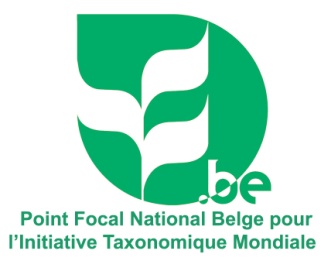 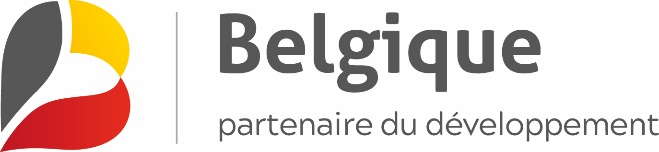 Programme CEBioS - GTIEvaluation de la visite d’étudesNom, Prénom du visiteur : SORO Nicodénin AngèleTuteur en Belgique: Docteur Wouter DEKONINCKLieu de la formation en Belgique : INSTITUT ROYAL DES SCIENCES NATURELLES1.Evaluation générale2. Informations générales relatives au stage3. Utilité et applicabilité3.3. Veuillez indiquer ci-dessous vos commentaires sur tout aspect de la visite d’étude non abordé dans ce questionnaire.Merci de votre collaboration !L’équipe du Point Focal belge pour l’Initiative Taxonomique Mondiale.1.1. La visite d’études a-t-elle globalement répondu à vos attentes?1.1. La visite d’études a-t-elle globalement répondu à vos attentes?1.1. La visite d’études a-t-elle globalement répondu à vos attentes?1.1. La visite d’études a-t-elle globalement répondu à vos attentes?1.1. La visite d’études a-t-elle globalement répondu à vos attentes?1.1. La visite d’études a-t-elle globalement répondu à vos attentes?1.1. La visite d’études a-t-elle globalement répondu à vos attentes?1.1. La visite d’études a-t-elle globalement répondu à vos attentes?1.1. La visite d’études a-t-elle globalement répondu à vos attentes?1.1. La visite d’études a-t-elle globalement répondu à vos attentes?1.1. La visite d’études a-t-elle globalement répondu à vos attentes?1.1. La visite d’études a-t-elle globalement répondu à vos attentes?1.1. La visite d’études a-t-elle globalement répondu à vos attentes?1.1. La visite d’études a-t-elle globalement répondu à vos attentes?1.1. La visite d’études a-t-elle globalement répondu à vos attentes?1.1. La visite d’études a-t-elle globalement répondu à vos attentes?1.1. La visite d’études a-t-elle globalement répondu à vos attentes?1.1. La visite d’études a-t-elle globalement répondu à vos attentes?1.1. La visite d’études a-t-elle globalement répondu à vos attentes?1.1. La visite d’études a-t-elle globalement répondu à vos attentes?1.1. La visite d’études a-t-elle globalement répondu à vos attentes?1.1. La visite d’études a-t-elle globalement répondu à vos attentes?1.1. La visite d’études a-t-elle globalement répondu à vos attentes?1.1. La visite d’études a-t-elle globalement répondu à vos attentes?1.1. La visite d’études a-t-elle globalement répondu à vos attentes?1.1. La visite d’études a-t-elle globalement répondu à vos attentes?1.1. La visite d’études a-t-elle globalement répondu à vos attentes?1.1. La visite d’études a-t-elle globalement répondu à vos attentes?1.1. La visite d’études a-t-elle globalement répondu à vos attentes?1.1. La visite d’études a-t-elle globalement répondu à vos attentes?1.1. La visite d’études a-t-elle globalement répondu à vos attentes?1.1. La visite d’études a-t-elle globalement répondu à vos attentes?1.1. La visite d’études a-t-elle globalement répondu à vos attentes?1.1. La visite d’études a-t-elle globalement répondu à vos attentes?1.1. La visite d’études a-t-elle globalement répondu à vos attentes?1.1. La visite d’études a-t-elle globalement répondu à vos attentes?1.1. La visite d’études a-t-elle globalement répondu à vos attentes?1.1. La visite d’études a-t-elle globalement répondu à vos attentes?1.1. La visite d’études a-t-elle globalement répondu à vos attentes?1.1. La visite d’études a-t-elle globalement répondu à vos attentes?tout-à-faittout-à-faittout-à-faittout-à-faittout-à-faittout-à-faittout-à-faittout-à-faittout-à-faitXen grande partieen grande partieen grande partieen grande partieen grande partieen grande partieen grande partieen grande partieen grande partiepartiellementpartiellementpartiellementpartiellementpartiellementpartiellementpartiellementpartiellementpartiellementpas du toutpas du toutpas du toutpas du toutpas du toutpas du toutpas du toutpas du toutpas du toutCommentaires éventuels:Commentaires éventuels:Commentaires éventuels:Commentaires éventuels:Commentaires éventuels:Commentaires éventuels:Commentaires éventuels:Commentaires éventuels:Commentaires éventuels:Commentaires éventuels:Commentaires éventuels:Commentaires éventuels:Commentaires éventuels:Commentaires éventuels:Commentaires éventuels:Commentaires éventuels:Commentaires éventuels:Commentaires éventuels:Commentaires éventuels:Commentaires éventuels:Commentaires éventuels:Commentaires éventuels:Commentaires éventuels:Commentaires éventuels:Commentaires éventuels:Commentaires éventuels:Commentaires éventuels:Commentaires éventuels:Commentaires éventuels:Commentaires éventuels:Commentaires éventuels:Commentaires éventuels:Commentaires éventuels:Commentaires éventuels:Commentaires éventuels:Commentaires éventuels:Commentaires éventuels:Commentaires éventuels:Commentaires éventuels:Commentaires éventuels:J’ai pu identifier les espèces d’abeilles et de fourmis grâce à la collection de référence de l’institut. J’ai pu identifier les espèces d’abeilles et de fourmis grâce à la collection de référence de l’institut. J’ai pu identifier les espèces d’abeilles et de fourmis grâce à la collection de référence de l’institut. J’ai pu identifier les espèces d’abeilles et de fourmis grâce à la collection de référence de l’institut. J’ai pu identifier les espèces d’abeilles et de fourmis grâce à la collection de référence de l’institut. J’ai pu identifier les espèces d’abeilles et de fourmis grâce à la collection de référence de l’institut. J’ai pu identifier les espèces d’abeilles et de fourmis grâce à la collection de référence de l’institut. J’ai pu identifier les espèces d’abeilles et de fourmis grâce à la collection de référence de l’institut. J’ai pu identifier les espèces d’abeilles et de fourmis grâce à la collection de référence de l’institut. J’ai pu identifier les espèces d’abeilles et de fourmis grâce à la collection de référence de l’institut. J’ai pu identifier les espèces d’abeilles et de fourmis grâce à la collection de référence de l’institut. J’ai pu identifier les espèces d’abeilles et de fourmis grâce à la collection de référence de l’institut. J’ai pu identifier les espèces d’abeilles et de fourmis grâce à la collection de référence de l’institut. J’ai pu identifier les espèces d’abeilles et de fourmis grâce à la collection de référence de l’institut. J’ai pu identifier les espèces d’abeilles et de fourmis grâce à la collection de référence de l’institut. J’ai pu identifier les espèces d’abeilles et de fourmis grâce à la collection de référence de l’institut. J’ai pu identifier les espèces d’abeilles et de fourmis grâce à la collection de référence de l’institut. J’ai pu identifier les espèces d’abeilles et de fourmis grâce à la collection de référence de l’institut. J’ai pu identifier les espèces d’abeilles et de fourmis grâce à la collection de référence de l’institut. J’ai pu identifier les espèces d’abeilles et de fourmis grâce à la collection de référence de l’institut. J’ai pu identifier les espèces d’abeilles et de fourmis grâce à la collection de référence de l’institut. J’ai pu identifier les espèces d’abeilles et de fourmis grâce à la collection de référence de l’institut. J’ai pu identifier les espèces d’abeilles et de fourmis grâce à la collection de référence de l’institut. J’ai pu identifier les espèces d’abeilles et de fourmis grâce à la collection de référence de l’institut. J’ai pu identifier les espèces d’abeilles et de fourmis grâce à la collection de référence de l’institut. J’ai pu identifier les espèces d’abeilles et de fourmis grâce à la collection de référence de l’institut. J’ai pu identifier les espèces d’abeilles et de fourmis grâce à la collection de référence de l’institut. J’ai pu identifier les espèces d’abeilles et de fourmis grâce à la collection de référence de l’institut. J’ai pu identifier les espèces d’abeilles et de fourmis grâce à la collection de référence de l’institut. J’ai pu identifier les espèces d’abeilles et de fourmis grâce à la collection de référence de l’institut. J’ai pu identifier les espèces d’abeilles et de fourmis grâce à la collection de référence de l’institut. J’ai pu identifier les espèces d’abeilles et de fourmis grâce à la collection de référence de l’institut. J’ai pu identifier les espèces d’abeilles et de fourmis grâce à la collection de référence de l’institut. J’ai pu identifier les espèces d’abeilles et de fourmis grâce à la collection de référence de l’institut. J’ai pu identifier les espèces d’abeilles et de fourmis grâce à la collection de référence de l’institut. J’ai pu identifier les espèces d’abeilles et de fourmis grâce à la collection de référence de l’institut. J’ai pu identifier les espèces d’abeilles et de fourmis grâce à la collection de référence de l’institut. J’ai pu identifier les espèces d’abeilles et de fourmis grâce à la collection de référence de l’institut. J’ai pu identifier les espèces d’abeilles et de fourmis grâce à la collection de référence de l’institut. J’ai pu identifier les espèces d’abeilles et de fourmis grâce à la collection de référence de l’institut. 1.2. Cette visite a-t-elle répondu à vos objectifs professionnels ?1.2. Cette visite a-t-elle répondu à vos objectifs professionnels ?1.2. Cette visite a-t-elle répondu à vos objectifs professionnels ?1.2. Cette visite a-t-elle répondu à vos objectifs professionnels ?1.2. Cette visite a-t-elle répondu à vos objectifs professionnels ?1.2. Cette visite a-t-elle répondu à vos objectifs professionnels ?1.2. Cette visite a-t-elle répondu à vos objectifs professionnels ?1.2. Cette visite a-t-elle répondu à vos objectifs professionnels ?1.2. Cette visite a-t-elle répondu à vos objectifs professionnels ?1.2. Cette visite a-t-elle répondu à vos objectifs professionnels ?1.2. Cette visite a-t-elle répondu à vos objectifs professionnels ?1.2. Cette visite a-t-elle répondu à vos objectifs professionnels ?1.2. Cette visite a-t-elle répondu à vos objectifs professionnels ?1.2. Cette visite a-t-elle répondu à vos objectifs professionnels ?1.2. Cette visite a-t-elle répondu à vos objectifs professionnels ?1.2. Cette visite a-t-elle répondu à vos objectifs professionnels ?1.2. Cette visite a-t-elle répondu à vos objectifs professionnels ?1.2. Cette visite a-t-elle répondu à vos objectifs professionnels ?1.2. Cette visite a-t-elle répondu à vos objectifs professionnels ?1.2. Cette visite a-t-elle répondu à vos objectifs professionnels ?1.2. Cette visite a-t-elle répondu à vos objectifs professionnels ?1.2. Cette visite a-t-elle répondu à vos objectifs professionnels ?1.2. Cette visite a-t-elle répondu à vos objectifs professionnels ?1.2. Cette visite a-t-elle répondu à vos objectifs professionnels ?1.2. Cette visite a-t-elle répondu à vos objectifs professionnels ?1.2. Cette visite a-t-elle répondu à vos objectifs professionnels ?1.2. Cette visite a-t-elle répondu à vos objectifs professionnels ?1.2. Cette visite a-t-elle répondu à vos objectifs professionnels ?1.2. Cette visite a-t-elle répondu à vos objectifs professionnels ?1.2. Cette visite a-t-elle répondu à vos objectifs professionnels ?1.2. Cette visite a-t-elle répondu à vos objectifs professionnels ?1.2. Cette visite a-t-elle répondu à vos objectifs professionnels ?1.2. Cette visite a-t-elle répondu à vos objectifs professionnels ?1.2. Cette visite a-t-elle répondu à vos objectifs professionnels ?1.2. Cette visite a-t-elle répondu à vos objectifs professionnels ?1.2. Cette visite a-t-elle répondu à vos objectifs professionnels ?1.2. Cette visite a-t-elle répondu à vos objectifs professionnels ?1.2. Cette visite a-t-elle répondu à vos objectifs professionnels ?1.2. Cette visite a-t-elle répondu à vos objectifs professionnels ?1.2. Cette visite a-t-elle répondu à vos objectifs professionnels ?tout-à-faittout-à-faittout-à-faittout-à-faittout-à-faittout-à-faittout-à-faittout-à-faittout-à-faitX en grande partieX en grande partieX en grande partieX en grande partieX en grande partieX en grande partieX en grande partieX en grande partieX en grande partiepartiellementpartiellementpartiellementpartiellementpartiellementpartiellementpartiellementpartiellementpartiellementpas du toutpas du toutpas du toutpas du toutpas du toutpas du toutpas du toutpas du toutpas du toutCommentaires éventuels :Commentaires éventuels :Commentaires éventuels :Commentaires éventuels :Commentaires éventuels :Commentaires éventuels :Commentaires éventuels :Commentaires éventuels :Commentaires éventuels :Commentaires éventuels :Commentaires éventuels :Commentaires éventuels :Commentaires éventuels :Commentaires éventuels :Commentaires éventuels :Commentaires éventuels :Commentaires éventuels :Commentaires éventuels :Commentaires éventuels :Commentaires éventuels :Commentaires éventuels :Commentaires éventuels :Commentaires éventuels :Commentaires éventuels :Commentaires éventuels :Commentaires éventuels :Commentaires éventuels :Commentaires éventuels :Commentaires éventuels :Commentaires éventuels :Commentaires éventuels :Commentaires éventuels :Commentaires éventuels :Commentaires éventuels :Commentaires éventuels :Commentaires éventuels :Commentaires éventuels :Commentaires éventuels :Commentaires éventuels :Commentaires éventuels :1.3. La durée de la visite était-elle adéquate ?1.3. La durée de la visite était-elle adéquate ?1.3. La durée de la visite était-elle adéquate ?1.3. La durée de la visite était-elle adéquate ?1.3. La durée de la visite était-elle adéquate ?1.3. La durée de la visite était-elle adéquate ?1.3. La durée de la visite était-elle adéquate ?1.3. La durée de la visite était-elle adéquate ?1.3. La durée de la visite était-elle adéquate ?1.3. La durée de la visite était-elle adéquate ?1.3. La durée de la visite était-elle adéquate ?1.3. La durée de la visite était-elle adéquate ?1.3. La durée de la visite était-elle adéquate ?1.3. La durée de la visite était-elle adéquate ?1.3. La durée de la visite était-elle adéquate ?1.3. La durée de la visite était-elle adéquate ?1.3. La durée de la visite était-elle adéquate ?1.3. La durée de la visite était-elle adéquate ?1.3. La durée de la visite était-elle adéquate ?1.3. La durée de la visite était-elle adéquate ?1.3. La durée de la visite était-elle adéquate ?1.3. La durée de la visite était-elle adéquate ?1.3. La durée de la visite était-elle adéquate ?1.3. La durée de la visite était-elle adéquate ?1.3. La durée de la visite était-elle adéquate ?1.3. La durée de la visite était-elle adéquate ?1.3. La durée de la visite était-elle adéquate ?1.3. La durée de la visite était-elle adéquate ?1.3. La durée de la visite était-elle adéquate ?1.3. La durée de la visite était-elle adéquate ?1.3. La durée de la visite était-elle adéquate ?1.3. La durée de la visite était-elle adéquate ?1.3. La durée de la visite était-elle adéquate ?1.3. La durée de la visite était-elle adéquate ?1.3. La durée de la visite était-elle adéquate ?1.3. La durée de la visite était-elle adéquate ?1.3. La durée de la visite était-elle adéquate ?1.3. La durée de la visite était-elle adéquate ?1.3. La durée de la visite était-elle adéquate ?1.3. La durée de la visite était-elle adéquate ?Xtout-à-faittout-à-faittout-à-faittout-à-faittout-à-faittout-à-faittout-à-faittout-à-faittout-à-faiten grande partieen grande partieen grande partieen grande partieen grande partieen grande partieen grande partieen grande partieen grande partiepartiellementpartiellementpartiellementpartiellementpartiellementpartiellementpartiellementpartiellementpartiellementpas du toutpas du toutpas du toutpas du toutpas du toutpas du toutpas du toutpas du toutpas du toutCommentaires éventuels :Commentaires éventuels :Commentaires éventuels :Commentaires éventuels :Commentaires éventuels :Commentaires éventuels :Commentaires éventuels :Commentaires éventuels :Commentaires éventuels :Commentaires éventuels :Commentaires éventuels :Commentaires éventuels :Commentaires éventuels :Commentaires éventuels :Commentaires éventuels :Commentaires éventuels :Commentaires éventuels :Commentaires éventuels :Commentaires éventuels :Commentaires éventuels :Commentaires éventuels :Commentaires éventuels :Commentaires éventuels :Commentaires éventuels :Commentaires éventuels :Commentaires éventuels :Commentaires éventuels :Commentaires éventuels :Commentaires éventuels :Commentaires éventuels :Commentaires éventuels :Commentaires éventuels :Commentaires éventuels :Commentaires éventuels :Commentaires éventuels :Commentaires éventuels :Commentaires éventuels :Commentaires éventuels :Commentaires éventuels :Commentaires éventuels :J’ai pu atteindre mes objectifs.J’ai pu atteindre mes objectifs.J’ai pu atteindre mes objectifs.J’ai pu atteindre mes objectifs.J’ai pu atteindre mes objectifs.J’ai pu atteindre mes objectifs.J’ai pu atteindre mes objectifs.J’ai pu atteindre mes objectifs.J’ai pu atteindre mes objectifs.J’ai pu atteindre mes objectifs.J’ai pu atteindre mes objectifs.J’ai pu atteindre mes objectifs.J’ai pu atteindre mes objectifs.J’ai pu atteindre mes objectifs.J’ai pu atteindre mes objectifs.J’ai pu atteindre mes objectifs.J’ai pu atteindre mes objectifs.J’ai pu atteindre mes objectifs.J’ai pu atteindre mes objectifs.J’ai pu atteindre mes objectifs.J’ai pu atteindre mes objectifs.J’ai pu atteindre mes objectifs.J’ai pu atteindre mes objectifs.J’ai pu atteindre mes objectifs.J’ai pu atteindre mes objectifs.J’ai pu atteindre mes objectifs.J’ai pu atteindre mes objectifs.J’ai pu atteindre mes objectifs.J’ai pu atteindre mes objectifs.J’ai pu atteindre mes objectifs.J’ai pu atteindre mes objectifs.J’ai pu atteindre mes objectifs.J’ai pu atteindre mes objectifs.J’ai pu atteindre mes objectifs.J’ai pu atteindre mes objectifs.J’ai pu atteindre mes objectifs.J’ai pu atteindre mes objectifs.J’ai pu atteindre mes objectifs.J’ai pu atteindre mes objectifs.J’ai pu atteindre mes objectifs.1.4. Avez-vous pu vous intégrer facilement à l’environnement de travail du RBINS ou autre institution?1.4. Avez-vous pu vous intégrer facilement à l’environnement de travail du RBINS ou autre institution?1.4. Avez-vous pu vous intégrer facilement à l’environnement de travail du RBINS ou autre institution?1.4. Avez-vous pu vous intégrer facilement à l’environnement de travail du RBINS ou autre institution?1.4. Avez-vous pu vous intégrer facilement à l’environnement de travail du RBINS ou autre institution?1.4. Avez-vous pu vous intégrer facilement à l’environnement de travail du RBINS ou autre institution?1.4. Avez-vous pu vous intégrer facilement à l’environnement de travail du RBINS ou autre institution?1.4. Avez-vous pu vous intégrer facilement à l’environnement de travail du RBINS ou autre institution?1.4. Avez-vous pu vous intégrer facilement à l’environnement de travail du RBINS ou autre institution?1.4. Avez-vous pu vous intégrer facilement à l’environnement de travail du RBINS ou autre institution?1.4. Avez-vous pu vous intégrer facilement à l’environnement de travail du RBINS ou autre institution?1.4. Avez-vous pu vous intégrer facilement à l’environnement de travail du RBINS ou autre institution?1.4. Avez-vous pu vous intégrer facilement à l’environnement de travail du RBINS ou autre institution?1.4. Avez-vous pu vous intégrer facilement à l’environnement de travail du RBINS ou autre institution?1.4. Avez-vous pu vous intégrer facilement à l’environnement de travail du RBINS ou autre institution?1.4. Avez-vous pu vous intégrer facilement à l’environnement de travail du RBINS ou autre institution?1.4. Avez-vous pu vous intégrer facilement à l’environnement de travail du RBINS ou autre institution?1.4. Avez-vous pu vous intégrer facilement à l’environnement de travail du RBINS ou autre institution?1.4. Avez-vous pu vous intégrer facilement à l’environnement de travail du RBINS ou autre institution?1.4. Avez-vous pu vous intégrer facilement à l’environnement de travail du RBINS ou autre institution?1.4. Avez-vous pu vous intégrer facilement à l’environnement de travail du RBINS ou autre institution?1.4. Avez-vous pu vous intégrer facilement à l’environnement de travail du RBINS ou autre institution?1.4. Avez-vous pu vous intégrer facilement à l’environnement de travail du RBINS ou autre institution?1.4. Avez-vous pu vous intégrer facilement à l’environnement de travail du RBINS ou autre institution?1.4. Avez-vous pu vous intégrer facilement à l’environnement de travail du RBINS ou autre institution?1.4. Avez-vous pu vous intégrer facilement à l’environnement de travail du RBINS ou autre institution?1.4. Avez-vous pu vous intégrer facilement à l’environnement de travail du RBINS ou autre institution?1.4. Avez-vous pu vous intégrer facilement à l’environnement de travail du RBINS ou autre institution?1.4. Avez-vous pu vous intégrer facilement à l’environnement de travail du RBINS ou autre institution?1.4. Avez-vous pu vous intégrer facilement à l’environnement de travail du RBINS ou autre institution?1.4. Avez-vous pu vous intégrer facilement à l’environnement de travail du RBINS ou autre institution?1.4. Avez-vous pu vous intégrer facilement à l’environnement de travail du RBINS ou autre institution?1.4. Avez-vous pu vous intégrer facilement à l’environnement de travail du RBINS ou autre institution?1.4. Avez-vous pu vous intégrer facilement à l’environnement de travail du RBINS ou autre institution?1.4. Avez-vous pu vous intégrer facilement à l’environnement de travail du RBINS ou autre institution?1.4. Avez-vous pu vous intégrer facilement à l’environnement de travail du RBINS ou autre institution?1.4. Avez-vous pu vous intégrer facilement à l’environnement de travail du RBINS ou autre institution?1.4. Avez-vous pu vous intégrer facilement à l’environnement de travail du RBINS ou autre institution?1.4. Avez-vous pu vous intégrer facilement à l’environnement de travail du RBINS ou autre institution?1.4. Avez-vous pu vous intégrer facilement à l’environnement de travail du RBINS ou autre institution?Xtout-à-faittout-à-faittout-à-faittout-à-faittout-à-faittout-à-faittout-à-faittout-à-faittout-à-faiten grande partieen grande partieen grande partieen grande partieen grande partieen grande partieen grande partieen grande partieen grande partiepartiellementpartiellementpartiellementpartiellementpartiellementpartiellementpartiellementpartiellementpartiellementpas du toutpas du toutpas du toutpas du toutpas du toutpas du toutpas du toutpas du toutpas du tout1.5. Avez-vous eu des difficultés au niveau de la langue pour mener vos recherches ?1.5. Avez-vous eu des difficultés au niveau de la langue pour mener vos recherches ?1.5. Avez-vous eu des difficultés au niveau de la langue pour mener vos recherches ?1.5. Avez-vous eu des difficultés au niveau de la langue pour mener vos recherches ?1.5. Avez-vous eu des difficultés au niveau de la langue pour mener vos recherches ?1.5. Avez-vous eu des difficultés au niveau de la langue pour mener vos recherches ?1.5. Avez-vous eu des difficultés au niveau de la langue pour mener vos recherches ?1.5. Avez-vous eu des difficultés au niveau de la langue pour mener vos recherches ?1.5. Avez-vous eu des difficultés au niveau de la langue pour mener vos recherches ?1.5. Avez-vous eu des difficultés au niveau de la langue pour mener vos recherches ?1.5. Avez-vous eu des difficultés au niveau de la langue pour mener vos recherches ?1.5. Avez-vous eu des difficultés au niveau de la langue pour mener vos recherches ?1.5. Avez-vous eu des difficultés au niveau de la langue pour mener vos recherches ?1.5. Avez-vous eu des difficultés au niveau de la langue pour mener vos recherches ?1.5. Avez-vous eu des difficultés au niveau de la langue pour mener vos recherches ?1.5. Avez-vous eu des difficultés au niveau de la langue pour mener vos recherches ?1.5. Avez-vous eu des difficultés au niveau de la langue pour mener vos recherches ?1.5. Avez-vous eu des difficultés au niveau de la langue pour mener vos recherches ?1.5. Avez-vous eu des difficultés au niveau de la langue pour mener vos recherches ?1.5. Avez-vous eu des difficultés au niveau de la langue pour mener vos recherches ?1.5. Avez-vous eu des difficultés au niveau de la langue pour mener vos recherches ?1.5. Avez-vous eu des difficultés au niveau de la langue pour mener vos recherches ?1.5. Avez-vous eu des difficultés au niveau de la langue pour mener vos recherches ?1.5. Avez-vous eu des difficultés au niveau de la langue pour mener vos recherches ?1.5. Avez-vous eu des difficultés au niveau de la langue pour mener vos recherches ?1.5. Avez-vous eu des difficultés au niveau de la langue pour mener vos recherches ?1.5. Avez-vous eu des difficultés au niveau de la langue pour mener vos recherches ?1.5. Avez-vous eu des difficultés au niveau de la langue pour mener vos recherches ?1.5. Avez-vous eu des difficultés au niveau de la langue pour mener vos recherches ?1.5. Avez-vous eu des difficultés au niveau de la langue pour mener vos recherches ?1.5. Avez-vous eu des difficultés au niveau de la langue pour mener vos recherches ?1.5. Avez-vous eu des difficultés au niveau de la langue pour mener vos recherches ?1.5. Avez-vous eu des difficultés au niveau de la langue pour mener vos recherches ?1.5. Avez-vous eu des difficultés au niveau de la langue pour mener vos recherches ?1.5. Avez-vous eu des difficultés au niveau de la langue pour mener vos recherches ?1.5. Avez-vous eu des difficultés au niveau de la langue pour mener vos recherches ?1.5. Avez-vous eu des difficultés au niveau de la langue pour mener vos recherches ?1.5. Avez-vous eu des difficultés au niveau de la langue pour mener vos recherches ?1.5. Avez-vous eu des difficultés au niveau de la langue pour mener vos recherches ?1.5. Avez-vous eu des difficultés au niveau de la langue pour mener vos recherches ?OuiOuiOuiOuiOuiOuiOuiOuiOuiXnonnonnonnonnonnonnonnonnonCommentaires éventuels :Commentaires éventuels :Commentaires éventuels :Commentaires éventuels :Commentaires éventuels :Commentaires éventuels :Commentaires éventuels :Commentaires éventuels :Commentaires éventuels :Commentaires éventuels :Commentaires éventuels :Commentaires éventuels :Commentaires éventuels :Commentaires éventuels :Commentaires éventuels :Commentaires éventuels :Commentaires éventuels :Commentaires éventuels :Commentaires éventuels :Commentaires éventuels :Commentaires éventuels :Commentaires éventuels :Commentaires éventuels :Commentaires éventuels :Commentaires éventuels :Commentaires éventuels :Commentaires éventuels :Commentaires éventuels :Commentaires éventuels :Commentaires éventuels :Commentaires éventuels :Commentaires éventuels :Commentaires éventuels :Commentaires éventuels :Commentaires éventuels :Commentaires éventuels :Commentaires éventuels :Commentaires éventuels :Commentaires éventuels :Commentaires éventuels :1.6. Etes-vous satisfait de la disponibilité du scientifique en charge de votre visite d’études ?1.6. Etes-vous satisfait de la disponibilité du scientifique en charge de votre visite d’études ?1.6. Etes-vous satisfait de la disponibilité du scientifique en charge de votre visite d’études ?1.6. Etes-vous satisfait de la disponibilité du scientifique en charge de votre visite d’études ?1.6. Etes-vous satisfait de la disponibilité du scientifique en charge de votre visite d’études ?1.6. Etes-vous satisfait de la disponibilité du scientifique en charge de votre visite d’études ?1.6. Etes-vous satisfait de la disponibilité du scientifique en charge de votre visite d’études ?1.6. Etes-vous satisfait de la disponibilité du scientifique en charge de votre visite d’études ?1.6. Etes-vous satisfait de la disponibilité du scientifique en charge de votre visite d’études ?1.6. Etes-vous satisfait de la disponibilité du scientifique en charge de votre visite d’études ?1.6. Etes-vous satisfait de la disponibilité du scientifique en charge de votre visite d’études ?1.6. Etes-vous satisfait de la disponibilité du scientifique en charge de votre visite d’études ?1.6. Etes-vous satisfait de la disponibilité du scientifique en charge de votre visite d’études ?1.6. Etes-vous satisfait de la disponibilité du scientifique en charge de votre visite d’études ?1.6. Etes-vous satisfait de la disponibilité du scientifique en charge de votre visite d’études ?1.6. Etes-vous satisfait de la disponibilité du scientifique en charge de votre visite d’études ?1.6. Etes-vous satisfait de la disponibilité du scientifique en charge de votre visite d’études ?1.6. Etes-vous satisfait de la disponibilité du scientifique en charge de votre visite d’études ?1.6. Etes-vous satisfait de la disponibilité du scientifique en charge de votre visite d’études ?1.6. Etes-vous satisfait de la disponibilité du scientifique en charge de votre visite d’études ?1.6. Etes-vous satisfait de la disponibilité du scientifique en charge de votre visite d’études ?1.6. Etes-vous satisfait de la disponibilité du scientifique en charge de votre visite d’études ?1.6. Etes-vous satisfait de la disponibilité du scientifique en charge de votre visite d’études ?1.6. Etes-vous satisfait de la disponibilité du scientifique en charge de votre visite d’études ?1.6. Etes-vous satisfait de la disponibilité du scientifique en charge de votre visite d’études ?1.6. Etes-vous satisfait de la disponibilité du scientifique en charge de votre visite d’études ?1.6. Etes-vous satisfait de la disponibilité du scientifique en charge de votre visite d’études ?1.6. Etes-vous satisfait de la disponibilité du scientifique en charge de votre visite d’études ?1.6. Etes-vous satisfait de la disponibilité du scientifique en charge de votre visite d’études ?1.6. Etes-vous satisfait de la disponibilité du scientifique en charge de votre visite d’études ?1.6. Etes-vous satisfait de la disponibilité du scientifique en charge de votre visite d’études ?1.6. Etes-vous satisfait de la disponibilité du scientifique en charge de votre visite d’études ?1.6. Etes-vous satisfait de la disponibilité du scientifique en charge de votre visite d’études ?1.6. Etes-vous satisfait de la disponibilité du scientifique en charge de votre visite d’études ?1.6. Etes-vous satisfait de la disponibilité du scientifique en charge de votre visite d’études ?1.6. Etes-vous satisfait de la disponibilité du scientifique en charge de votre visite d’études ?1.6. Etes-vous satisfait de la disponibilité du scientifique en charge de votre visite d’études ?1.6. Etes-vous satisfait de la disponibilité du scientifique en charge de votre visite d’études ?1.6. Etes-vous satisfait de la disponibilité du scientifique en charge de votre visite d’études ?1.6. Etes-vous satisfait de la disponibilité du scientifique en charge de votre visite d’études ?Xtout-à-faittout-à-faittout-à-faittout-à-faittout-à-faittout-à-faittout-à-faittout-à-faittout-à-faiten grande partieen grande partieen grande partieen grande partieen grande partieen grande partieen grande partieen grande partieen grande partiePartiellementPartiellementPartiellementPartiellementPartiellementPartiellementPartiellementPartiellementPartiellementPas du toutPas du toutPas du toutPas du toutPas du toutPas du toutPas du toutPas du toutPas du tout1.7. Avez-vous eu des contacts avec d’autres personnes du département ou de la section ?1.7. Avez-vous eu des contacts avec d’autres personnes du département ou de la section ?1.7. Avez-vous eu des contacts avec d’autres personnes du département ou de la section ?1.7. Avez-vous eu des contacts avec d’autres personnes du département ou de la section ?1.7. Avez-vous eu des contacts avec d’autres personnes du département ou de la section ?1.7. Avez-vous eu des contacts avec d’autres personnes du département ou de la section ?1.7. Avez-vous eu des contacts avec d’autres personnes du département ou de la section ?1.7. Avez-vous eu des contacts avec d’autres personnes du département ou de la section ?1.7. Avez-vous eu des contacts avec d’autres personnes du département ou de la section ?1.7. Avez-vous eu des contacts avec d’autres personnes du département ou de la section ?1.7. Avez-vous eu des contacts avec d’autres personnes du département ou de la section ?1.7. Avez-vous eu des contacts avec d’autres personnes du département ou de la section ?1.7. Avez-vous eu des contacts avec d’autres personnes du département ou de la section ?1.7. Avez-vous eu des contacts avec d’autres personnes du département ou de la section ?1.7. Avez-vous eu des contacts avec d’autres personnes du département ou de la section ?1.7. Avez-vous eu des contacts avec d’autres personnes du département ou de la section ?1.7. Avez-vous eu des contacts avec d’autres personnes du département ou de la section ?1.7. Avez-vous eu des contacts avec d’autres personnes du département ou de la section ?1.7. Avez-vous eu des contacts avec d’autres personnes du département ou de la section ?1.7. Avez-vous eu des contacts avec d’autres personnes du département ou de la section ?1.7. Avez-vous eu des contacts avec d’autres personnes du département ou de la section ?1.7. Avez-vous eu des contacts avec d’autres personnes du département ou de la section ?1.7. Avez-vous eu des contacts avec d’autres personnes du département ou de la section ?1.7. Avez-vous eu des contacts avec d’autres personnes du département ou de la section ?1.7. Avez-vous eu des contacts avec d’autres personnes du département ou de la section ?1.7. Avez-vous eu des contacts avec d’autres personnes du département ou de la section ?1.7. Avez-vous eu des contacts avec d’autres personnes du département ou de la section ?1.7. Avez-vous eu des contacts avec d’autres personnes du département ou de la section ?1.7. Avez-vous eu des contacts avec d’autres personnes du département ou de la section ?1.7. Avez-vous eu des contacts avec d’autres personnes du département ou de la section ?1.7. Avez-vous eu des contacts avec d’autres personnes du département ou de la section ?1.7. Avez-vous eu des contacts avec d’autres personnes du département ou de la section ?1.7. Avez-vous eu des contacts avec d’autres personnes du département ou de la section ?1.7. Avez-vous eu des contacts avec d’autres personnes du département ou de la section ?1.7. Avez-vous eu des contacts avec d’autres personnes du département ou de la section ?1.7. Avez-vous eu des contacts avec d’autres personnes du département ou de la section ?1.7. Avez-vous eu des contacts avec d’autres personnes du département ou de la section ?1.7. Avez-vous eu des contacts avec d’autres personnes du département ou de la section ?1.7. Avez-vous eu des contacts avec d’autres personnes du département ou de la section ?1.7. Avez-vous eu des contacts avec d’autres personnes du département ou de la section ?XOuiOuiOuiOuiOuiOuiOuiOuiOuiNonNonNonNonNonNonNonNonNonCommentaires éventuels :Commentaires éventuels :Commentaires éventuels :Commentaires éventuels :Commentaires éventuels :Commentaires éventuels :Commentaires éventuels :Commentaires éventuels :Commentaires éventuels :Commentaires éventuels :Commentaires éventuels :Commentaires éventuels :Commentaires éventuels :Commentaires éventuels :Commentaires éventuels :Commentaires éventuels :Commentaires éventuels :Commentaires éventuels :Commentaires éventuels :Commentaires éventuels :Commentaires éventuels :Commentaires éventuels :Commentaires éventuels :Commentaires éventuels :Commentaires éventuels :Commentaires éventuels :Commentaires éventuels :Commentaires éventuels :Commentaires éventuels :Commentaires éventuels :Commentaires éventuels :Commentaires éventuels :Commentaires éventuels :Commentaires éventuels :Commentaires éventuels :Commentaires éventuels :Commentaires éventuels :Commentaires éventuels :Commentaires éventuels :Commentaires éventuels :Mon Tuteur a été disponible lors de la formation. Aussi, les chercheurs du département que j’ai courtoyé étaient très aimable et disponible quand j’avais des préoccupations.Mon Tuteur a été disponible lors de la formation. Aussi, les chercheurs du département que j’ai courtoyé étaient très aimable et disponible quand j’avais des préoccupations.Mon Tuteur a été disponible lors de la formation. Aussi, les chercheurs du département que j’ai courtoyé étaient très aimable et disponible quand j’avais des préoccupations.Mon Tuteur a été disponible lors de la formation. Aussi, les chercheurs du département que j’ai courtoyé étaient très aimable et disponible quand j’avais des préoccupations.Mon Tuteur a été disponible lors de la formation. Aussi, les chercheurs du département que j’ai courtoyé étaient très aimable et disponible quand j’avais des préoccupations.Mon Tuteur a été disponible lors de la formation. Aussi, les chercheurs du département que j’ai courtoyé étaient très aimable et disponible quand j’avais des préoccupations.Mon Tuteur a été disponible lors de la formation. Aussi, les chercheurs du département que j’ai courtoyé étaient très aimable et disponible quand j’avais des préoccupations.Mon Tuteur a été disponible lors de la formation. Aussi, les chercheurs du département que j’ai courtoyé étaient très aimable et disponible quand j’avais des préoccupations.Mon Tuteur a été disponible lors de la formation. Aussi, les chercheurs du département que j’ai courtoyé étaient très aimable et disponible quand j’avais des préoccupations.Mon Tuteur a été disponible lors de la formation. Aussi, les chercheurs du département que j’ai courtoyé étaient très aimable et disponible quand j’avais des préoccupations.Mon Tuteur a été disponible lors de la formation. Aussi, les chercheurs du département que j’ai courtoyé étaient très aimable et disponible quand j’avais des préoccupations.Mon Tuteur a été disponible lors de la formation. Aussi, les chercheurs du département que j’ai courtoyé étaient très aimable et disponible quand j’avais des préoccupations.Mon Tuteur a été disponible lors de la formation. Aussi, les chercheurs du département que j’ai courtoyé étaient très aimable et disponible quand j’avais des préoccupations.Mon Tuteur a été disponible lors de la formation. Aussi, les chercheurs du département que j’ai courtoyé étaient très aimable et disponible quand j’avais des préoccupations.Mon Tuteur a été disponible lors de la formation. Aussi, les chercheurs du département que j’ai courtoyé étaient très aimable et disponible quand j’avais des préoccupations.Mon Tuteur a été disponible lors de la formation. Aussi, les chercheurs du département que j’ai courtoyé étaient très aimable et disponible quand j’avais des préoccupations.Mon Tuteur a été disponible lors de la formation. Aussi, les chercheurs du département que j’ai courtoyé étaient très aimable et disponible quand j’avais des préoccupations.Mon Tuteur a été disponible lors de la formation. Aussi, les chercheurs du département que j’ai courtoyé étaient très aimable et disponible quand j’avais des préoccupations.Mon Tuteur a été disponible lors de la formation. Aussi, les chercheurs du département que j’ai courtoyé étaient très aimable et disponible quand j’avais des préoccupations.Mon Tuteur a été disponible lors de la formation. Aussi, les chercheurs du département que j’ai courtoyé étaient très aimable et disponible quand j’avais des préoccupations.Mon Tuteur a été disponible lors de la formation. Aussi, les chercheurs du département que j’ai courtoyé étaient très aimable et disponible quand j’avais des préoccupations.Mon Tuteur a été disponible lors de la formation. Aussi, les chercheurs du département que j’ai courtoyé étaient très aimable et disponible quand j’avais des préoccupations.Mon Tuteur a été disponible lors de la formation. Aussi, les chercheurs du département que j’ai courtoyé étaient très aimable et disponible quand j’avais des préoccupations.Mon Tuteur a été disponible lors de la formation. Aussi, les chercheurs du département que j’ai courtoyé étaient très aimable et disponible quand j’avais des préoccupations.Mon Tuteur a été disponible lors de la formation. Aussi, les chercheurs du département que j’ai courtoyé étaient très aimable et disponible quand j’avais des préoccupations.Mon Tuteur a été disponible lors de la formation. Aussi, les chercheurs du département que j’ai courtoyé étaient très aimable et disponible quand j’avais des préoccupations.Mon Tuteur a été disponible lors de la formation. Aussi, les chercheurs du département que j’ai courtoyé étaient très aimable et disponible quand j’avais des préoccupations.Mon Tuteur a été disponible lors de la formation. Aussi, les chercheurs du département que j’ai courtoyé étaient très aimable et disponible quand j’avais des préoccupations.Mon Tuteur a été disponible lors de la formation. Aussi, les chercheurs du département que j’ai courtoyé étaient très aimable et disponible quand j’avais des préoccupations.Mon Tuteur a été disponible lors de la formation. Aussi, les chercheurs du département que j’ai courtoyé étaient très aimable et disponible quand j’avais des préoccupations.Mon Tuteur a été disponible lors de la formation. Aussi, les chercheurs du département que j’ai courtoyé étaient très aimable et disponible quand j’avais des préoccupations.Mon Tuteur a été disponible lors de la formation. Aussi, les chercheurs du département que j’ai courtoyé étaient très aimable et disponible quand j’avais des préoccupations.Mon Tuteur a été disponible lors de la formation. Aussi, les chercheurs du département que j’ai courtoyé étaient très aimable et disponible quand j’avais des préoccupations.Mon Tuteur a été disponible lors de la formation. Aussi, les chercheurs du département que j’ai courtoyé étaient très aimable et disponible quand j’avais des préoccupations.Mon Tuteur a été disponible lors de la formation. Aussi, les chercheurs du département que j’ai courtoyé étaient très aimable et disponible quand j’avais des préoccupations.Mon Tuteur a été disponible lors de la formation. Aussi, les chercheurs du département que j’ai courtoyé étaient très aimable et disponible quand j’avais des préoccupations.Mon Tuteur a été disponible lors de la formation. Aussi, les chercheurs du département que j’ai courtoyé étaient très aimable et disponible quand j’avais des préoccupations.Mon Tuteur a été disponible lors de la formation. Aussi, les chercheurs du département que j’ai courtoyé étaient très aimable et disponible quand j’avais des préoccupations.Mon Tuteur a été disponible lors de la formation. Aussi, les chercheurs du département que j’ai courtoyé étaient très aimable et disponible quand j’avais des préoccupations.Mon Tuteur a été disponible lors de la formation. Aussi, les chercheurs du département que j’ai courtoyé étaient très aimable et disponible quand j’avais des préoccupations.2.1. Comment avez-vous eu connaissance, dans votre pays, du programme de stages du GTI ?2.1. Comment avez-vous eu connaissance, dans votre pays, du programme de stages du GTI ?2.1. Comment avez-vous eu connaissance, dans votre pays, du programme de stages du GTI ?2.1. Comment avez-vous eu connaissance, dans votre pays, du programme de stages du GTI ?2.1. Comment avez-vous eu connaissance, dans votre pays, du programme de stages du GTI ?2.1. Comment avez-vous eu connaissance, dans votre pays, du programme de stages du GTI ?2.1. Comment avez-vous eu connaissance, dans votre pays, du programme de stages du GTI ?2.1. Comment avez-vous eu connaissance, dans votre pays, du programme de stages du GTI ?2.1. Comment avez-vous eu connaissance, dans votre pays, du programme de stages du GTI ?2.1. Comment avez-vous eu connaissance, dans votre pays, du programme de stages du GTI ?2.1. Comment avez-vous eu connaissance, dans votre pays, du programme de stages du GTI ?2.1. Comment avez-vous eu connaissance, dans votre pays, du programme de stages du GTI ?2.1. Comment avez-vous eu connaissance, dans votre pays, du programme de stages du GTI ?2.1. Comment avez-vous eu connaissance, dans votre pays, du programme de stages du GTI ?2.1. Comment avez-vous eu connaissance, dans votre pays, du programme de stages du GTI ?2.1. Comment avez-vous eu connaissance, dans votre pays, du programme de stages du GTI ?2.1. Comment avez-vous eu connaissance, dans votre pays, du programme de stages du GTI ?2.1. Comment avez-vous eu connaissance, dans votre pays, du programme de stages du GTI ?2.1. Comment avez-vous eu connaissance, dans votre pays, du programme de stages du GTI ?2.1. Comment avez-vous eu connaissance, dans votre pays, du programme de stages du GTI ?2.1. Comment avez-vous eu connaissance, dans votre pays, du programme de stages du GTI ?2.1. Comment avez-vous eu connaissance, dans votre pays, du programme de stages du GTI ?2.1. Comment avez-vous eu connaissance, dans votre pays, du programme de stages du GTI ?2.1. Comment avez-vous eu connaissance, dans votre pays, du programme de stages du GTI ?2.1. Comment avez-vous eu connaissance, dans votre pays, du programme de stages du GTI ?2.1. Comment avez-vous eu connaissance, dans votre pays, du programme de stages du GTI ?2.1. Comment avez-vous eu connaissance, dans votre pays, du programme de stages du GTI ?2.1. Comment avez-vous eu connaissance, dans votre pays, du programme de stages du GTI ?2.1. Comment avez-vous eu connaissance, dans votre pays, du programme de stages du GTI ?2.1. Comment avez-vous eu connaissance, dans votre pays, du programme de stages du GTI ?2.1. Comment avez-vous eu connaissance, dans votre pays, du programme de stages du GTI ?2.1. Comment avez-vous eu connaissance, dans votre pays, du programme de stages du GTI ?2.1. Comment avez-vous eu connaissance, dans votre pays, du programme de stages du GTI ?2.1. Comment avez-vous eu connaissance, dans votre pays, du programme de stages du GTI ?2.1. Comment avez-vous eu connaissance, dans votre pays, du programme de stages du GTI ?2.1. Comment avez-vous eu connaissance, dans votre pays, du programme de stages du GTI ?2.1. Comment avez-vous eu connaissance, dans votre pays, du programme de stages du GTI ?2.1. Comment avez-vous eu connaissance, dans votre pays, du programme de stages du GTI ?2.1. Comment avez-vous eu connaissance, dans votre pays, du programme de stages du GTI ?2.1. Comment avez-vous eu connaissance, dans votre pays, du programme de stages du GTI ?Site internet GTISite internet GTISite internet GTISite internet GTISite internet GTISite internet GTISite internet GTISite internet GTISite internet GTIContacts avec le personnel du RBINSContacts avec le personnel du RBINSContacts avec le personnel du RBINSContacts avec le personnel du RBINSContacts avec le personnel du RBINSContacts avec le personnel du RBINSContacts avec le personnel du RBINSContacts avec le personnel du RBINSContacts avec le personnel du RBINSDans le cadre de projets avec le RBINSDans le cadre de projets avec le RBINSDans le cadre de projets avec le RBINSDans le cadre de projets avec le RBINSDans le cadre de projets avec le RBINSDans le cadre de projets avec le RBINSDans le cadre de projets avec le RBINSDans le cadre de projets avec le RBINSDans le cadre de projets avec le RBINSPar l’Ambassade belgePar l’Ambassade belgePar l’Ambassade belgePar l’Ambassade belgePar l’Ambassade belgePar l’Ambassade belgePar l’Ambassade belgePar l’Ambassade belgePar l’Ambassade belgePar des professeursPar des professeursPar des professeursPar des professeursPar des professeursPar des professeursPar des professeursPar des professeursPar des professeursPar d’anciens stagiairesPar d’anciens stagiairesPar d’anciens stagiairesPar d’anciens stagiairesPar d’anciens stagiairesPar d’anciens stagiairesPar d’anciens stagiairesPar d’anciens stagiairesPar d’anciens stagiairesXPar votre hiérarchiePar votre hiérarchiePar votre hiérarchiePar votre hiérarchiePar votre hiérarchiePar votre hiérarchiePar votre hiérarchiePar votre hiérarchiePar votre hiérarchieAutres (spécifiez dans le commentaire)Autres (spécifiez dans le commentaire)Autres (spécifiez dans le commentaire)Autres (spécifiez dans le commentaire)Autres (spécifiez dans le commentaire)Autres (spécifiez dans le commentaire)Autres (spécifiez dans le commentaire)Autres (spécifiez dans le commentaire)Autres (spécifiez dans le commentaire)Y a-t-il un contact /site web que vous nous recommanderiez pour publier les futurs appels à candidatures ? koloyeo@yahoo.frY a-t-il un contact /site web que vous nous recommanderiez pour publier les futurs appels à candidatures ? koloyeo@yahoo.frY a-t-il un contact /site web que vous nous recommanderiez pour publier les futurs appels à candidatures ? koloyeo@yahoo.frY a-t-il un contact /site web que vous nous recommanderiez pour publier les futurs appels à candidatures ? koloyeo@yahoo.frY a-t-il un contact /site web que vous nous recommanderiez pour publier les futurs appels à candidatures ? koloyeo@yahoo.frY a-t-il un contact /site web que vous nous recommanderiez pour publier les futurs appels à candidatures ? koloyeo@yahoo.frY a-t-il un contact /site web que vous nous recommanderiez pour publier les futurs appels à candidatures ? koloyeo@yahoo.frY a-t-il un contact /site web que vous nous recommanderiez pour publier les futurs appels à candidatures ? koloyeo@yahoo.frY a-t-il un contact /site web que vous nous recommanderiez pour publier les futurs appels à candidatures ? koloyeo@yahoo.frY a-t-il un contact /site web que vous nous recommanderiez pour publier les futurs appels à candidatures ? koloyeo@yahoo.frY a-t-il un contact /site web que vous nous recommanderiez pour publier les futurs appels à candidatures ? koloyeo@yahoo.frY a-t-il un contact /site web que vous nous recommanderiez pour publier les futurs appels à candidatures ? koloyeo@yahoo.frY a-t-il un contact /site web que vous nous recommanderiez pour publier les futurs appels à candidatures ? koloyeo@yahoo.frY a-t-il un contact /site web que vous nous recommanderiez pour publier les futurs appels à candidatures ? koloyeo@yahoo.frY a-t-il un contact /site web que vous nous recommanderiez pour publier les futurs appels à candidatures ? koloyeo@yahoo.frY a-t-il un contact /site web que vous nous recommanderiez pour publier les futurs appels à candidatures ? koloyeo@yahoo.frY a-t-il un contact /site web que vous nous recommanderiez pour publier les futurs appels à candidatures ? koloyeo@yahoo.frY a-t-il un contact /site web que vous nous recommanderiez pour publier les futurs appels à candidatures ? koloyeo@yahoo.frY a-t-il un contact /site web que vous nous recommanderiez pour publier les futurs appels à candidatures ? koloyeo@yahoo.frY a-t-il un contact /site web que vous nous recommanderiez pour publier les futurs appels à candidatures ? koloyeo@yahoo.frY a-t-il un contact /site web que vous nous recommanderiez pour publier les futurs appels à candidatures ? koloyeo@yahoo.frY a-t-il un contact /site web que vous nous recommanderiez pour publier les futurs appels à candidatures ? koloyeo@yahoo.frY a-t-il un contact /site web que vous nous recommanderiez pour publier les futurs appels à candidatures ? koloyeo@yahoo.frY a-t-il un contact /site web que vous nous recommanderiez pour publier les futurs appels à candidatures ? koloyeo@yahoo.frY a-t-il un contact /site web que vous nous recommanderiez pour publier les futurs appels à candidatures ? koloyeo@yahoo.frY a-t-il un contact /site web que vous nous recommanderiez pour publier les futurs appels à candidatures ? koloyeo@yahoo.frY a-t-il un contact /site web que vous nous recommanderiez pour publier les futurs appels à candidatures ? koloyeo@yahoo.frY a-t-il un contact /site web que vous nous recommanderiez pour publier les futurs appels à candidatures ? koloyeo@yahoo.frY a-t-il un contact /site web que vous nous recommanderiez pour publier les futurs appels à candidatures ? koloyeo@yahoo.frY a-t-il un contact /site web que vous nous recommanderiez pour publier les futurs appels à candidatures ? koloyeo@yahoo.frY a-t-il un contact /site web que vous nous recommanderiez pour publier les futurs appels à candidatures ? koloyeo@yahoo.frY a-t-il un contact /site web que vous nous recommanderiez pour publier les futurs appels à candidatures ? koloyeo@yahoo.frY a-t-il un contact /site web que vous nous recommanderiez pour publier les futurs appels à candidatures ? koloyeo@yahoo.frY a-t-il un contact /site web que vous nous recommanderiez pour publier les futurs appels à candidatures ? koloyeo@yahoo.frY a-t-il un contact /site web que vous nous recommanderiez pour publier les futurs appels à candidatures ? koloyeo@yahoo.frY a-t-il un contact /site web que vous nous recommanderiez pour publier les futurs appels à candidatures ? koloyeo@yahoo.frY a-t-il un contact /site web que vous nous recommanderiez pour publier les futurs appels à candidatures ? koloyeo@yahoo.frY a-t-il un contact /site web que vous nous recommanderiez pour publier les futurs appels à candidatures ? koloyeo@yahoo.frY a-t-il un contact /site web que vous nous recommanderiez pour publier les futurs appels à candidatures ? koloyeo@yahoo.frY a-t-il un contact /site web que vous nous recommanderiez pour publier les futurs appels à candidatures ? koloyeo@yahoo.fr2.2. Etes-vous satisfait de l’information fournie par le RBINS avant votre départ ? (informations pratiques sur le stage et conditions de la bourse)2.2. Etes-vous satisfait de l’information fournie par le RBINS avant votre départ ? (informations pratiques sur le stage et conditions de la bourse)2.2. Etes-vous satisfait de l’information fournie par le RBINS avant votre départ ? (informations pratiques sur le stage et conditions de la bourse)2.2. Etes-vous satisfait de l’information fournie par le RBINS avant votre départ ? (informations pratiques sur le stage et conditions de la bourse)2.2. Etes-vous satisfait de l’information fournie par le RBINS avant votre départ ? (informations pratiques sur le stage et conditions de la bourse)2.2. Etes-vous satisfait de l’information fournie par le RBINS avant votre départ ? (informations pratiques sur le stage et conditions de la bourse)2.2. Etes-vous satisfait de l’information fournie par le RBINS avant votre départ ? (informations pratiques sur le stage et conditions de la bourse)2.2. Etes-vous satisfait de l’information fournie par le RBINS avant votre départ ? (informations pratiques sur le stage et conditions de la bourse)2.2. Etes-vous satisfait de l’information fournie par le RBINS avant votre départ ? (informations pratiques sur le stage et conditions de la bourse)2.2. Etes-vous satisfait de l’information fournie par le RBINS avant votre départ ? (informations pratiques sur le stage et conditions de la bourse)2.2. Etes-vous satisfait de l’information fournie par le RBINS avant votre départ ? (informations pratiques sur le stage et conditions de la bourse)2.2. Etes-vous satisfait de l’information fournie par le RBINS avant votre départ ? (informations pratiques sur le stage et conditions de la bourse)2.2. Etes-vous satisfait de l’information fournie par le RBINS avant votre départ ? (informations pratiques sur le stage et conditions de la bourse)2.2. Etes-vous satisfait de l’information fournie par le RBINS avant votre départ ? (informations pratiques sur le stage et conditions de la bourse)2.2. Etes-vous satisfait de l’information fournie par le RBINS avant votre départ ? (informations pratiques sur le stage et conditions de la bourse)2.2. Etes-vous satisfait de l’information fournie par le RBINS avant votre départ ? (informations pratiques sur le stage et conditions de la bourse)2.2. Etes-vous satisfait de l’information fournie par le RBINS avant votre départ ? (informations pratiques sur le stage et conditions de la bourse)2.2. Etes-vous satisfait de l’information fournie par le RBINS avant votre départ ? (informations pratiques sur le stage et conditions de la bourse)2.2. Etes-vous satisfait de l’information fournie par le RBINS avant votre départ ? (informations pratiques sur le stage et conditions de la bourse)2.2. Etes-vous satisfait de l’information fournie par le RBINS avant votre départ ? (informations pratiques sur le stage et conditions de la bourse)2.2. Etes-vous satisfait de l’information fournie par le RBINS avant votre départ ? (informations pratiques sur le stage et conditions de la bourse)2.2. Etes-vous satisfait de l’information fournie par le RBINS avant votre départ ? (informations pratiques sur le stage et conditions de la bourse)2.2. Etes-vous satisfait de l’information fournie par le RBINS avant votre départ ? (informations pratiques sur le stage et conditions de la bourse)2.2. Etes-vous satisfait de l’information fournie par le RBINS avant votre départ ? (informations pratiques sur le stage et conditions de la bourse)2.2. Etes-vous satisfait de l’information fournie par le RBINS avant votre départ ? (informations pratiques sur le stage et conditions de la bourse)2.2. Etes-vous satisfait de l’information fournie par le RBINS avant votre départ ? (informations pratiques sur le stage et conditions de la bourse)2.2. Etes-vous satisfait de l’information fournie par le RBINS avant votre départ ? (informations pratiques sur le stage et conditions de la bourse)2.2. Etes-vous satisfait de l’information fournie par le RBINS avant votre départ ? (informations pratiques sur le stage et conditions de la bourse)2.2. Etes-vous satisfait de l’information fournie par le RBINS avant votre départ ? (informations pratiques sur le stage et conditions de la bourse)2.2. Etes-vous satisfait de l’information fournie par le RBINS avant votre départ ? (informations pratiques sur le stage et conditions de la bourse)2.2. Etes-vous satisfait de l’information fournie par le RBINS avant votre départ ? (informations pratiques sur le stage et conditions de la bourse)2.2. Etes-vous satisfait de l’information fournie par le RBINS avant votre départ ? (informations pratiques sur le stage et conditions de la bourse)2.2. Etes-vous satisfait de l’information fournie par le RBINS avant votre départ ? (informations pratiques sur le stage et conditions de la bourse)2.2. Etes-vous satisfait de l’information fournie par le RBINS avant votre départ ? (informations pratiques sur le stage et conditions de la bourse)2.2. Etes-vous satisfait de l’information fournie par le RBINS avant votre départ ? (informations pratiques sur le stage et conditions de la bourse)2.2. Etes-vous satisfait de l’information fournie par le RBINS avant votre départ ? (informations pratiques sur le stage et conditions de la bourse)2.2. Etes-vous satisfait de l’information fournie par le RBINS avant votre départ ? (informations pratiques sur le stage et conditions de la bourse)2.2. Etes-vous satisfait de l’information fournie par le RBINS avant votre départ ? (informations pratiques sur le stage et conditions de la bourse)2.2. Etes-vous satisfait de l’information fournie par le RBINS avant votre départ ? (informations pratiques sur le stage et conditions de la bourse)2.2. Etes-vous satisfait de l’information fournie par le RBINS avant votre départ ? (informations pratiques sur le stage et conditions de la bourse)Xtout-à-faittout-à-faittout-à-faittout-à-faittout-à-faittout-à-faittout-à-faittout-à-faittout-à-faiten grande partieen grande partieen grande partieen grande partieen grande partieen grande partieen grande partieen grande partieen grande partiePartiellementPartiellementPartiellementPartiellementPartiellementPartiellementPartiellementPartiellementPartiellementpas du toutpas du toutpas du toutpas du toutpas du toutpas du toutpas du toutpas du toutpas du toutCommentaires éventuels:Commentaires éventuels:Commentaires éventuels:Commentaires éventuels:Commentaires éventuels:Commentaires éventuels:Commentaires éventuels:Commentaires éventuels:Commentaires éventuels:Commentaires éventuels:Commentaires éventuels:Commentaires éventuels:Commentaires éventuels:Commentaires éventuels:Commentaires éventuels:Commentaires éventuels:Commentaires éventuels:Commentaires éventuels:Commentaires éventuels:Commentaires éventuels:Commentaires éventuels:Commentaires éventuels:Commentaires éventuels:Commentaires éventuels:Commentaires éventuels:Commentaires éventuels:Commentaires éventuels:Commentaires éventuels:Commentaires éventuels:Commentaires éventuels:Commentaires éventuels:Commentaires éventuels:Commentaires éventuels:Commentaires éventuels:Commentaires éventuels:Commentaires éventuels:Commentaires éventuels:Commentaires éventuels:Commentaires éventuels:Commentaires éventuels:J’ai obtenu toutes les informations nécessaires avant mon départ pour que mon stage se déroule dans les meilleures conditions.J’ai obtenu toutes les informations nécessaires avant mon départ pour que mon stage se déroule dans les meilleures conditions.J’ai obtenu toutes les informations nécessaires avant mon départ pour que mon stage se déroule dans les meilleures conditions.J’ai obtenu toutes les informations nécessaires avant mon départ pour que mon stage se déroule dans les meilleures conditions.J’ai obtenu toutes les informations nécessaires avant mon départ pour que mon stage se déroule dans les meilleures conditions.J’ai obtenu toutes les informations nécessaires avant mon départ pour que mon stage se déroule dans les meilleures conditions.J’ai obtenu toutes les informations nécessaires avant mon départ pour que mon stage se déroule dans les meilleures conditions.J’ai obtenu toutes les informations nécessaires avant mon départ pour que mon stage se déroule dans les meilleures conditions.J’ai obtenu toutes les informations nécessaires avant mon départ pour que mon stage se déroule dans les meilleures conditions.J’ai obtenu toutes les informations nécessaires avant mon départ pour que mon stage se déroule dans les meilleures conditions.J’ai obtenu toutes les informations nécessaires avant mon départ pour que mon stage se déroule dans les meilleures conditions.J’ai obtenu toutes les informations nécessaires avant mon départ pour que mon stage se déroule dans les meilleures conditions.J’ai obtenu toutes les informations nécessaires avant mon départ pour que mon stage se déroule dans les meilleures conditions.J’ai obtenu toutes les informations nécessaires avant mon départ pour que mon stage se déroule dans les meilleures conditions.J’ai obtenu toutes les informations nécessaires avant mon départ pour que mon stage se déroule dans les meilleures conditions.J’ai obtenu toutes les informations nécessaires avant mon départ pour que mon stage se déroule dans les meilleures conditions.J’ai obtenu toutes les informations nécessaires avant mon départ pour que mon stage se déroule dans les meilleures conditions.J’ai obtenu toutes les informations nécessaires avant mon départ pour que mon stage se déroule dans les meilleures conditions.J’ai obtenu toutes les informations nécessaires avant mon départ pour que mon stage se déroule dans les meilleures conditions.J’ai obtenu toutes les informations nécessaires avant mon départ pour que mon stage se déroule dans les meilleures conditions.J’ai obtenu toutes les informations nécessaires avant mon départ pour que mon stage se déroule dans les meilleures conditions.J’ai obtenu toutes les informations nécessaires avant mon départ pour que mon stage se déroule dans les meilleures conditions.J’ai obtenu toutes les informations nécessaires avant mon départ pour que mon stage se déroule dans les meilleures conditions.J’ai obtenu toutes les informations nécessaires avant mon départ pour que mon stage se déroule dans les meilleures conditions.J’ai obtenu toutes les informations nécessaires avant mon départ pour que mon stage se déroule dans les meilleures conditions.J’ai obtenu toutes les informations nécessaires avant mon départ pour que mon stage se déroule dans les meilleures conditions.J’ai obtenu toutes les informations nécessaires avant mon départ pour que mon stage se déroule dans les meilleures conditions.J’ai obtenu toutes les informations nécessaires avant mon départ pour que mon stage se déroule dans les meilleures conditions.J’ai obtenu toutes les informations nécessaires avant mon départ pour que mon stage se déroule dans les meilleures conditions.J’ai obtenu toutes les informations nécessaires avant mon départ pour que mon stage se déroule dans les meilleures conditions.J’ai obtenu toutes les informations nécessaires avant mon départ pour que mon stage se déroule dans les meilleures conditions.J’ai obtenu toutes les informations nécessaires avant mon départ pour que mon stage se déroule dans les meilleures conditions.J’ai obtenu toutes les informations nécessaires avant mon départ pour que mon stage se déroule dans les meilleures conditions.J’ai obtenu toutes les informations nécessaires avant mon départ pour que mon stage se déroule dans les meilleures conditions.J’ai obtenu toutes les informations nécessaires avant mon départ pour que mon stage se déroule dans les meilleures conditions.J’ai obtenu toutes les informations nécessaires avant mon départ pour que mon stage se déroule dans les meilleures conditions.J’ai obtenu toutes les informations nécessaires avant mon départ pour que mon stage se déroule dans les meilleures conditions.J’ai obtenu toutes les informations nécessaires avant mon départ pour que mon stage se déroule dans les meilleures conditions.J’ai obtenu toutes les informations nécessaires avant mon départ pour que mon stage se déroule dans les meilleures conditions.J’ai obtenu toutes les informations nécessaires avant mon départ pour que mon stage se déroule dans les meilleures conditions.2.3. Etes-vous satisfait de l’accueil qui vous a été réservé lors de votre arrivée en Belgique (aéroport ou gare) ?2.3. Etes-vous satisfait de l’accueil qui vous a été réservé lors de votre arrivée en Belgique (aéroport ou gare) ?2.3. Etes-vous satisfait de l’accueil qui vous a été réservé lors de votre arrivée en Belgique (aéroport ou gare) ?2.3. Etes-vous satisfait de l’accueil qui vous a été réservé lors de votre arrivée en Belgique (aéroport ou gare) ?2.3. Etes-vous satisfait de l’accueil qui vous a été réservé lors de votre arrivée en Belgique (aéroport ou gare) ?2.3. Etes-vous satisfait de l’accueil qui vous a été réservé lors de votre arrivée en Belgique (aéroport ou gare) ?2.3. Etes-vous satisfait de l’accueil qui vous a été réservé lors de votre arrivée en Belgique (aéroport ou gare) ?2.3. Etes-vous satisfait de l’accueil qui vous a été réservé lors de votre arrivée en Belgique (aéroport ou gare) ?2.3. Etes-vous satisfait de l’accueil qui vous a été réservé lors de votre arrivée en Belgique (aéroport ou gare) ?2.3. Etes-vous satisfait de l’accueil qui vous a été réservé lors de votre arrivée en Belgique (aéroport ou gare) ?2.3. Etes-vous satisfait de l’accueil qui vous a été réservé lors de votre arrivée en Belgique (aéroport ou gare) ?2.3. Etes-vous satisfait de l’accueil qui vous a été réservé lors de votre arrivée en Belgique (aéroport ou gare) ?2.3. Etes-vous satisfait de l’accueil qui vous a été réservé lors de votre arrivée en Belgique (aéroport ou gare) ?2.3. Etes-vous satisfait de l’accueil qui vous a été réservé lors de votre arrivée en Belgique (aéroport ou gare) ?2.3. Etes-vous satisfait de l’accueil qui vous a été réservé lors de votre arrivée en Belgique (aéroport ou gare) ?2.3. Etes-vous satisfait de l’accueil qui vous a été réservé lors de votre arrivée en Belgique (aéroport ou gare) ?2.3. Etes-vous satisfait de l’accueil qui vous a été réservé lors de votre arrivée en Belgique (aéroport ou gare) ?2.3. Etes-vous satisfait de l’accueil qui vous a été réservé lors de votre arrivée en Belgique (aéroport ou gare) ?2.3. Etes-vous satisfait de l’accueil qui vous a été réservé lors de votre arrivée en Belgique (aéroport ou gare) ?2.3. Etes-vous satisfait de l’accueil qui vous a été réservé lors de votre arrivée en Belgique (aéroport ou gare) ?2.3. Etes-vous satisfait de l’accueil qui vous a été réservé lors de votre arrivée en Belgique (aéroport ou gare) ?2.3. Etes-vous satisfait de l’accueil qui vous a été réservé lors de votre arrivée en Belgique (aéroport ou gare) ?2.3. Etes-vous satisfait de l’accueil qui vous a été réservé lors de votre arrivée en Belgique (aéroport ou gare) ?2.3. Etes-vous satisfait de l’accueil qui vous a été réservé lors de votre arrivée en Belgique (aéroport ou gare) ?2.3. Etes-vous satisfait de l’accueil qui vous a été réservé lors de votre arrivée en Belgique (aéroport ou gare) ?2.3. Etes-vous satisfait de l’accueil qui vous a été réservé lors de votre arrivée en Belgique (aéroport ou gare) ?2.3. Etes-vous satisfait de l’accueil qui vous a été réservé lors de votre arrivée en Belgique (aéroport ou gare) ?2.3. Etes-vous satisfait de l’accueil qui vous a été réservé lors de votre arrivée en Belgique (aéroport ou gare) ?2.3. Etes-vous satisfait de l’accueil qui vous a été réservé lors de votre arrivée en Belgique (aéroport ou gare) ?2.3. Etes-vous satisfait de l’accueil qui vous a été réservé lors de votre arrivée en Belgique (aéroport ou gare) ?2.3. Etes-vous satisfait de l’accueil qui vous a été réservé lors de votre arrivée en Belgique (aéroport ou gare) ?2.3. Etes-vous satisfait de l’accueil qui vous a été réservé lors de votre arrivée en Belgique (aéroport ou gare) ?2.3. Etes-vous satisfait de l’accueil qui vous a été réservé lors de votre arrivée en Belgique (aéroport ou gare) ?2.3. Etes-vous satisfait de l’accueil qui vous a été réservé lors de votre arrivée en Belgique (aéroport ou gare) ?2.3. Etes-vous satisfait de l’accueil qui vous a été réservé lors de votre arrivée en Belgique (aéroport ou gare) ?2.3. Etes-vous satisfait de l’accueil qui vous a été réservé lors de votre arrivée en Belgique (aéroport ou gare) ?2.3. Etes-vous satisfait de l’accueil qui vous a été réservé lors de votre arrivée en Belgique (aéroport ou gare) ?2.3. Etes-vous satisfait de l’accueil qui vous a été réservé lors de votre arrivée en Belgique (aéroport ou gare) ?2.3. Etes-vous satisfait de l’accueil qui vous a été réservé lors de votre arrivée en Belgique (aéroport ou gare) ?2.3. Etes-vous satisfait de l’accueil qui vous a été réservé lors de votre arrivée en Belgique (aéroport ou gare) ?X tout-à-faitX tout-à-faitX tout-à-faitX tout-à-faitX tout-à-faitX tout-à-faitX tout-à-faitX tout-à-faitX tout-à-faiten grande partieen grande partieen grande partieen grande partieen grande partieen grande partieen grande partieen grande partieen grande partiePartiellementPartiellementPartiellementPartiellementPartiellementPartiellementPartiellementPartiellementPartiellementpas du toutpas du toutpas du toutpas du toutpas du toutpas du toutpas du toutpas du toutpas du toutCommentaires éventuels:Commentaires éventuels:Commentaires éventuels:Commentaires éventuels:Commentaires éventuels:Commentaires éventuels:Commentaires éventuels:Commentaires éventuels:Commentaires éventuels:Commentaires éventuels:Commentaires éventuels:Commentaires éventuels:Commentaires éventuels:Commentaires éventuels:Commentaires éventuels:Commentaires éventuels:Commentaires éventuels:Commentaires éventuels:Commentaires éventuels:Commentaires éventuels:Commentaires éventuels:Commentaires éventuels:Commentaires éventuels:Commentaires éventuels:Commentaires éventuels:Commentaires éventuels:Commentaires éventuels:Commentaires éventuels:Commentaires éventuels:Commentaires éventuels:Commentaires éventuels:Commentaires éventuels:Commentaires éventuels:Commentaires éventuels:Commentaires éventuels:Commentaires éventuels:Commentaires éventuels:Commentaires éventuels:Commentaires éventuels:Commentaires éventuels:Le chauffeur de taxi était à l’heure à l’aéroport pour me conduire à mon lieu de logement.Le chauffeur de taxi était à l’heure à l’aéroport pour me conduire à mon lieu de logement.Le chauffeur de taxi était à l’heure à l’aéroport pour me conduire à mon lieu de logement.Le chauffeur de taxi était à l’heure à l’aéroport pour me conduire à mon lieu de logement.Le chauffeur de taxi était à l’heure à l’aéroport pour me conduire à mon lieu de logement.Le chauffeur de taxi était à l’heure à l’aéroport pour me conduire à mon lieu de logement.Le chauffeur de taxi était à l’heure à l’aéroport pour me conduire à mon lieu de logement.Le chauffeur de taxi était à l’heure à l’aéroport pour me conduire à mon lieu de logement.Le chauffeur de taxi était à l’heure à l’aéroport pour me conduire à mon lieu de logement.Le chauffeur de taxi était à l’heure à l’aéroport pour me conduire à mon lieu de logement.Le chauffeur de taxi était à l’heure à l’aéroport pour me conduire à mon lieu de logement.Le chauffeur de taxi était à l’heure à l’aéroport pour me conduire à mon lieu de logement.Le chauffeur de taxi était à l’heure à l’aéroport pour me conduire à mon lieu de logement.Le chauffeur de taxi était à l’heure à l’aéroport pour me conduire à mon lieu de logement.Le chauffeur de taxi était à l’heure à l’aéroport pour me conduire à mon lieu de logement.Le chauffeur de taxi était à l’heure à l’aéroport pour me conduire à mon lieu de logement.Le chauffeur de taxi était à l’heure à l’aéroport pour me conduire à mon lieu de logement.Le chauffeur de taxi était à l’heure à l’aéroport pour me conduire à mon lieu de logement.Le chauffeur de taxi était à l’heure à l’aéroport pour me conduire à mon lieu de logement.Le chauffeur de taxi était à l’heure à l’aéroport pour me conduire à mon lieu de logement.Le chauffeur de taxi était à l’heure à l’aéroport pour me conduire à mon lieu de logement.Le chauffeur de taxi était à l’heure à l’aéroport pour me conduire à mon lieu de logement.Le chauffeur de taxi était à l’heure à l’aéroport pour me conduire à mon lieu de logement.Le chauffeur de taxi était à l’heure à l’aéroport pour me conduire à mon lieu de logement.Le chauffeur de taxi était à l’heure à l’aéroport pour me conduire à mon lieu de logement.Le chauffeur de taxi était à l’heure à l’aéroport pour me conduire à mon lieu de logement.Le chauffeur de taxi était à l’heure à l’aéroport pour me conduire à mon lieu de logement.Le chauffeur de taxi était à l’heure à l’aéroport pour me conduire à mon lieu de logement.Le chauffeur de taxi était à l’heure à l’aéroport pour me conduire à mon lieu de logement.Le chauffeur de taxi était à l’heure à l’aéroport pour me conduire à mon lieu de logement.Le chauffeur de taxi était à l’heure à l’aéroport pour me conduire à mon lieu de logement.Le chauffeur de taxi était à l’heure à l’aéroport pour me conduire à mon lieu de logement.Le chauffeur de taxi était à l’heure à l’aéroport pour me conduire à mon lieu de logement.Le chauffeur de taxi était à l’heure à l’aéroport pour me conduire à mon lieu de logement.Le chauffeur de taxi était à l’heure à l’aéroport pour me conduire à mon lieu de logement.Le chauffeur de taxi était à l’heure à l’aéroport pour me conduire à mon lieu de logement.Le chauffeur de taxi était à l’heure à l’aéroport pour me conduire à mon lieu de logement.Le chauffeur de taxi était à l’heure à l’aéroport pour me conduire à mon lieu de logement.Le chauffeur de taxi était à l’heure à l’aéroport pour me conduire à mon lieu de logement.Le chauffeur de taxi était à l’heure à l’aéroport pour me conduire à mon lieu de logement.2.4. Etes-vous satisfait de l’accueil au RBINS / autre institution ?2.4. Etes-vous satisfait de l’accueil au RBINS / autre institution ?2.4. Etes-vous satisfait de l’accueil au RBINS / autre institution ?2.4. Etes-vous satisfait de l’accueil au RBINS / autre institution ?2.4. Etes-vous satisfait de l’accueil au RBINS / autre institution ?2.4. Etes-vous satisfait de l’accueil au RBINS / autre institution ?2.4. Etes-vous satisfait de l’accueil au RBINS / autre institution ?2.4. Etes-vous satisfait de l’accueil au RBINS / autre institution ?2.4. Etes-vous satisfait de l’accueil au RBINS / autre institution ?2.4. Etes-vous satisfait de l’accueil au RBINS / autre institution ?2.4. Etes-vous satisfait de l’accueil au RBINS / autre institution ?2.4. Etes-vous satisfait de l’accueil au RBINS / autre institution ?2.4. Etes-vous satisfait de l’accueil au RBINS / autre institution ?2.4. Etes-vous satisfait de l’accueil au RBINS / autre institution ?2.4. Etes-vous satisfait de l’accueil au RBINS / autre institution ?2.4. Etes-vous satisfait de l’accueil au RBINS / autre institution ?2.4. Etes-vous satisfait de l’accueil au RBINS / autre institution ?2.4. Etes-vous satisfait de l’accueil au RBINS / autre institution ?2.4. Etes-vous satisfait de l’accueil au RBINS / autre institution ?2.4. Etes-vous satisfait de l’accueil au RBINS / autre institution ?2.4. Etes-vous satisfait de l’accueil au RBINS / autre institution ?2.4. Etes-vous satisfait de l’accueil au RBINS / autre institution ?2.4. Etes-vous satisfait de l’accueil au RBINS / autre institution ?2.4. Etes-vous satisfait de l’accueil au RBINS / autre institution ?2.4. Etes-vous satisfait de l’accueil au RBINS / autre institution ?2.4. Etes-vous satisfait de l’accueil au RBINS / autre institution ?2.4. Etes-vous satisfait de l’accueil au RBINS / autre institution ?2.4. Etes-vous satisfait de l’accueil au RBINS / autre institution ?2.4. Etes-vous satisfait de l’accueil au RBINS / autre institution ?2.4. Etes-vous satisfait de l’accueil au RBINS / autre institution ?2.4. Etes-vous satisfait de l’accueil au RBINS / autre institution ?2.4. Etes-vous satisfait de l’accueil au RBINS / autre institution ?2.4. Etes-vous satisfait de l’accueil au RBINS / autre institution ?2.4. Etes-vous satisfait de l’accueil au RBINS / autre institution ?2.4. Etes-vous satisfait de l’accueil au RBINS / autre institution ?2.4. Etes-vous satisfait de l’accueil au RBINS / autre institution ?2.4. Etes-vous satisfait de l’accueil au RBINS / autre institution ?2.4. Etes-vous satisfait de l’accueil au RBINS / autre institution ?2.4. Etes-vous satisfait de l’accueil au RBINS / autre institution ?2.4. Etes-vous satisfait de l’accueil au RBINS / autre institution ?Xtout-à-faittout-à-faittout-à-faittout-à-faittout-à-faittout-à-faittout-à-faittout-à-faittout-à-faiten grande partieen grande partieen grande partieen grande partieen grande partieen grande partieen grande partieen grande partieen grande partiePartiellementPartiellementPartiellementPartiellementPartiellementPartiellementPartiellementPartiellementPartiellementpas du toutpas du toutpas du toutpas du toutpas du toutpas du toutpas du toutpas du toutpas du toutCommentaires éventuels:Commentaires éventuels:Commentaires éventuels:Commentaires éventuels:Commentaires éventuels:Commentaires éventuels:Commentaires éventuels:Commentaires éventuels:Commentaires éventuels:Commentaires éventuels:Commentaires éventuels:Commentaires éventuels:Commentaires éventuels:Commentaires éventuels:Commentaires éventuels:Commentaires éventuels:Commentaires éventuels:Commentaires éventuels:Commentaires éventuels:Commentaires éventuels:Commentaires éventuels:Commentaires éventuels:Commentaires éventuels:Commentaires éventuels:Commentaires éventuels:Commentaires éventuels:Commentaires éventuels:Commentaires éventuels:Commentaires éventuels:Commentaires éventuels:Commentaires éventuels:Commentaires éventuels:Commentaires éventuels:Commentaires éventuels:Commentaires éventuels:Commentaires éventuels:Commentaires éventuels:Commentaires éventuels:Commentaires éventuels:Commentaires éventuels:Le personnel a été très aimable et accueillant.Le personnel a été très aimable et accueillant.Le personnel a été très aimable et accueillant.Le personnel a été très aimable et accueillant.Le personnel a été très aimable et accueillant.Le personnel a été très aimable et accueillant.Le personnel a été très aimable et accueillant.Le personnel a été très aimable et accueillant.Le personnel a été très aimable et accueillant.Le personnel a été très aimable et accueillant.Le personnel a été très aimable et accueillant.Le personnel a été très aimable et accueillant.Le personnel a été très aimable et accueillant.Le personnel a été très aimable et accueillant.Le personnel a été très aimable et accueillant.Le personnel a été très aimable et accueillant.Le personnel a été très aimable et accueillant.Le personnel a été très aimable et accueillant.Le personnel a été très aimable et accueillant.Le personnel a été très aimable et accueillant.Le personnel a été très aimable et accueillant.Le personnel a été très aimable et accueillant.Le personnel a été très aimable et accueillant.Le personnel a été très aimable et accueillant.Le personnel a été très aimable et accueillant.Le personnel a été très aimable et accueillant.Le personnel a été très aimable et accueillant.Le personnel a été très aimable et accueillant.Le personnel a été très aimable et accueillant.Le personnel a été très aimable et accueillant.Le personnel a été très aimable et accueillant.Le personnel a été très aimable et accueillant.Le personnel a été très aimable et accueillant.Le personnel a été très aimable et accueillant.Le personnel a été très aimable et accueillant.Le personnel a été très aimable et accueillant.Le personnel a été très aimable et accueillant.Le personnel a été très aimable et accueillant.Le personnel a été très aimable et accueillant.Le personnel a été très aimable et accueillant.2.5. Que pensez-vous des services/facilités mis à votre disposition au RBINS / autre institution ?2.5. Que pensez-vous des services/facilités mis à votre disposition au RBINS / autre institution ?2.5. Que pensez-vous des services/facilités mis à votre disposition au RBINS / autre institution ?2.5. Que pensez-vous des services/facilités mis à votre disposition au RBINS / autre institution ?2.5. Que pensez-vous des services/facilités mis à votre disposition au RBINS / autre institution ?2.5. Que pensez-vous des services/facilités mis à votre disposition au RBINS / autre institution ?2.5. Que pensez-vous des services/facilités mis à votre disposition au RBINS / autre institution ?2.5. Que pensez-vous des services/facilités mis à votre disposition au RBINS / autre institution ?2.5. Que pensez-vous des services/facilités mis à votre disposition au RBINS / autre institution ?2.5. Que pensez-vous des services/facilités mis à votre disposition au RBINS / autre institution ?2.5. Que pensez-vous des services/facilités mis à votre disposition au RBINS / autre institution ?2.5. Que pensez-vous des services/facilités mis à votre disposition au RBINS / autre institution ?2.5. Que pensez-vous des services/facilités mis à votre disposition au RBINS / autre institution ?2.5. Que pensez-vous des services/facilités mis à votre disposition au RBINS / autre institution ?2.5. Que pensez-vous des services/facilités mis à votre disposition au RBINS / autre institution ?2.5. Que pensez-vous des services/facilités mis à votre disposition au RBINS / autre institution ?2.5. Que pensez-vous des services/facilités mis à votre disposition au RBINS / autre institution ?2.5. Que pensez-vous des services/facilités mis à votre disposition au RBINS / autre institution ?2.5. Que pensez-vous des services/facilités mis à votre disposition au RBINS / autre institution ?2.5. Que pensez-vous des services/facilités mis à votre disposition au RBINS / autre institution ?2.5. Que pensez-vous des services/facilités mis à votre disposition au RBINS / autre institution ?2.5. Que pensez-vous des services/facilités mis à votre disposition au RBINS / autre institution ?2.5. Que pensez-vous des services/facilités mis à votre disposition au RBINS / autre institution ?2.5. Que pensez-vous des services/facilités mis à votre disposition au RBINS / autre institution ?2.5. Que pensez-vous des services/facilités mis à votre disposition au RBINS / autre institution ?2.5. Que pensez-vous des services/facilités mis à votre disposition au RBINS / autre institution ?2.5. Que pensez-vous des services/facilités mis à votre disposition au RBINS / autre institution ?2.5. Que pensez-vous des services/facilités mis à votre disposition au RBINS / autre institution ?2.5. Que pensez-vous des services/facilités mis à votre disposition au RBINS / autre institution ?2.5. Que pensez-vous des services/facilités mis à votre disposition au RBINS / autre institution ?2.5. Que pensez-vous des services/facilités mis à votre disposition au RBINS / autre institution ?2.5. Que pensez-vous des services/facilités mis à votre disposition au RBINS / autre institution ?2.5. Que pensez-vous des services/facilités mis à votre disposition au RBINS / autre institution ?2.5. Que pensez-vous des services/facilités mis à votre disposition au RBINS / autre institution ?2.5. Que pensez-vous des services/facilités mis à votre disposition au RBINS / autre institution ?2.5. Que pensez-vous des services/facilités mis à votre disposition au RBINS / autre institution ?2.5. Que pensez-vous des services/facilités mis à votre disposition au RBINS / autre institution ?2.5. Que pensez-vous des services/facilités mis à votre disposition au RBINS / autre institution ?2.5. Que pensez-vous des services/facilités mis à votre disposition au RBINS / autre institution ?2.5. Que pensez-vous des services/facilités mis à votre disposition au RBINS / autre institution ?Les locauxet leur équipementLes locauxet leur équipementLes locauxet leur équipementLes locauxet leur équipementLes locauxet leur équipementDisponibilité de matériel (informatiqueou autre)Disponibilité de matériel (informatiqueou autre)Disponibilité de matériel (informatiqueou autre)Disponibilité de matériel (informatiqueou autre)Disponibilité de matériel (informatiqueou autre)Le matérielpédagogique(livres, notes,…) Le matérielpédagogique(livres, notes,…) Le matérielpédagogique(livres, notes,…) Le matérielpédagogique(livres, notes,…) Le matérielpédagogique(livres, notes,…) L’accès à labibliothèqueou aux ouvragesscientifiquesL’accès à labibliothèqueou aux ouvragesscientifiquesL’accès à labibliothèqueou aux ouvragesscientifiquesL’accès à labibliothèqueou aux ouvragesscientifiquesL’accès à labibliothèqueou aux ouvragesscientifiquesexcellentexcellentexcellentexcellentXXbonbonbonbonXXsatisfaisantsatisfaisantsatisfaisantsatisfaisantFaibleFaibleFaibleFaibleCommentaires éventuels:Commentaires éventuels:Commentaires éventuels:Commentaires éventuels:Commentaires éventuels:Commentaires éventuels:Commentaires éventuels:Commentaires éventuels:Commentaires éventuels:Commentaires éventuels:Commentaires éventuels:Commentaires éventuels:Commentaires éventuels:Commentaires éventuels:Commentaires éventuels:Commentaires éventuels:Commentaires éventuels:Commentaires éventuels:Commentaires éventuels:Commentaires éventuels:Commentaires éventuels:Commentaires éventuels:Commentaires éventuels:Commentaires éventuels:Commentaires éventuels:Commentaires éventuels:Commentaires éventuels:Commentaires éventuels:Commentaires éventuels:Commentaires éventuels:Commentaires éventuels:Commentaires éventuels:Commentaires éventuels:Commentaires éventuels:Commentaires éventuels:Commentaires éventuels:Commentaires éventuels:Commentaires éventuels:Commentaires éventuels:Commentaires éventuels:2.6. Que pensez-vous de votre logement en fonction des aspects suivants ? Veuillez préciser où vous étiez logé dans les commentaires.2.6. Que pensez-vous de votre logement en fonction des aspects suivants ? Veuillez préciser où vous étiez logé dans les commentaires.2.6. Que pensez-vous de votre logement en fonction des aspects suivants ? Veuillez préciser où vous étiez logé dans les commentaires.2.6. Que pensez-vous de votre logement en fonction des aspects suivants ? Veuillez préciser où vous étiez logé dans les commentaires.2.6. Que pensez-vous de votre logement en fonction des aspects suivants ? Veuillez préciser où vous étiez logé dans les commentaires.2.6. Que pensez-vous de votre logement en fonction des aspects suivants ? Veuillez préciser où vous étiez logé dans les commentaires.2.6. Que pensez-vous de votre logement en fonction des aspects suivants ? Veuillez préciser où vous étiez logé dans les commentaires.2.6. Que pensez-vous de votre logement en fonction des aspects suivants ? Veuillez préciser où vous étiez logé dans les commentaires.2.6. Que pensez-vous de votre logement en fonction des aspects suivants ? Veuillez préciser où vous étiez logé dans les commentaires.2.6. Que pensez-vous de votre logement en fonction des aspects suivants ? Veuillez préciser où vous étiez logé dans les commentaires.2.6. Que pensez-vous de votre logement en fonction des aspects suivants ? Veuillez préciser où vous étiez logé dans les commentaires.2.6. Que pensez-vous de votre logement en fonction des aspects suivants ? Veuillez préciser où vous étiez logé dans les commentaires.2.6. Que pensez-vous de votre logement en fonction des aspects suivants ? Veuillez préciser où vous étiez logé dans les commentaires.2.6. Que pensez-vous de votre logement en fonction des aspects suivants ? Veuillez préciser où vous étiez logé dans les commentaires.2.6. Que pensez-vous de votre logement en fonction des aspects suivants ? Veuillez préciser où vous étiez logé dans les commentaires.2.6. Que pensez-vous de votre logement en fonction des aspects suivants ? Veuillez préciser où vous étiez logé dans les commentaires.2.6. Que pensez-vous de votre logement en fonction des aspects suivants ? Veuillez préciser où vous étiez logé dans les commentaires.2.6. Que pensez-vous de votre logement en fonction des aspects suivants ? Veuillez préciser où vous étiez logé dans les commentaires.2.6. Que pensez-vous de votre logement en fonction des aspects suivants ? Veuillez préciser où vous étiez logé dans les commentaires.2.6. Que pensez-vous de votre logement en fonction des aspects suivants ? Veuillez préciser où vous étiez logé dans les commentaires.2.6. Que pensez-vous de votre logement en fonction des aspects suivants ? Veuillez préciser où vous étiez logé dans les commentaires.2.6. Que pensez-vous de votre logement en fonction des aspects suivants ? Veuillez préciser où vous étiez logé dans les commentaires.2.6. Que pensez-vous de votre logement en fonction des aspects suivants ? Veuillez préciser où vous étiez logé dans les commentaires.2.6. Que pensez-vous de votre logement en fonction des aspects suivants ? Veuillez préciser où vous étiez logé dans les commentaires.2.6. Que pensez-vous de votre logement en fonction des aspects suivants ? Veuillez préciser où vous étiez logé dans les commentaires.2.6. Que pensez-vous de votre logement en fonction des aspects suivants ? Veuillez préciser où vous étiez logé dans les commentaires.2.6. Que pensez-vous de votre logement en fonction des aspects suivants ? Veuillez préciser où vous étiez logé dans les commentaires.2.6. Que pensez-vous de votre logement en fonction des aspects suivants ? Veuillez préciser où vous étiez logé dans les commentaires.2.6. Que pensez-vous de votre logement en fonction des aspects suivants ? Veuillez préciser où vous étiez logé dans les commentaires.2.6. Que pensez-vous de votre logement en fonction des aspects suivants ? Veuillez préciser où vous étiez logé dans les commentaires.2.6. Que pensez-vous de votre logement en fonction des aspects suivants ? Veuillez préciser où vous étiez logé dans les commentaires.2.6. Que pensez-vous de votre logement en fonction des aspects suivants ? Veuillez préciser où vous étiez logé dans les commentaires.2.6. Que pensez-vous de votre logement en fonction des aspects suivants ? Veuillez préciser où vous étiez logé dans les commentaires.2.6. Que pensez-vous de votre logement en fonction des aspects suivants ? Veuillez préciser où vous étiez logé dans les commentaires.2.6. Que pensez-vous de votre logement en fonction des aspects suivants ? Veuillez préciser où vous étiez logé dans les commentaires.2.6. Que pensez-vous de votre logement en fonction des aspects suivants ? Veuillez préciser où vous étiez logé dans les commentaires.2.6. Que pensez-vous de votre logement en fonction des aspects suivants ? Veuillez préciser où vous étiez logé dans les commentaires.2.6. Que pensez-vous de votre logement en fonction des aspects suivants ? Veuillez préciser où vous étiez logé dans les commentaires.2.6. Que pensez-vous de votre logement en fonction des aspects suivants ? Veuillez préciser où vous étiez logé dans les commentaires.2.6. Que pensez-vous de votre logement en fonction des aspects suivants ? Veuillez préciser où vous étiez logé dans les commentaires.2.6. Que pensez-vous de votre logement en fonction des aspects suivants ? Veuillez préciser où vous étiez logé dans les commentaires.2.6. Que pensez-vous de votre logement en fonction des aspects suivants ? Veuillez préciser où vous étiez logé dans les commentaires.2.6. Que pensez-vous de votre logement en fonction des aspects suivants ? Veuillez préciser où vous étiez logé dans les commentaires.2.6. Que pensez-vous de votre logement en fonction des aspects suivants ? Veuillez préciser où vous étiez logé dans les commentaires.2.6. Que pensez-vous de votre logement en fonction des aspects suivants ? Veuillez préciser où vous étiez logé dans les commentaires.2.6. Que pensez-vous de votre logement en fonction des aspects suivants ? Veuillez préciser où vous étiez logé dans les commentaires.2.6. Que pensez-vous de votre logement en fonction des aspects suivants ? Veuillez préciser où vous étiez logé dans les commentaires.2.6. Que pensez-vous de votre logement en fonction des aspects suivants ? Veuillez préciser où vous étiez logé dans les commentaires.2.6. Que pensez-vous de votre logement en fonction des aspects suivants ? Veuillez préciser où vous étiez logé dans les commentaires.2.6. Que pensez-vous de votre logement en fonction des aspects suivants ? Veuillez préciser où vous étiez logé dans les commentaires.2.6. Que pensez-vous de votre logement en fonction des aspects suivants ? Veuillez préciser où vous étiez logé dans les commentaires.2.6. Que pensez-vous de votre logement en fonction des aspects suivants ? Veuillez préciser où vous étiez logé dans les commentaires.2.6. Que pensez-vous de votre logement en fonction des aspects suivants ? Veuillez préciser où vous étiez logé dans les commentaires.2.6. Que pensez-vous de votre logement en fonction des aspects suivants ? Veuillez préciser où vous étiez logé dans les commentaires.2.6. Que pensez-vous de votre logement en fonction des aspects suivants ? Veuillez préciser où vous étiez logé dans les commentaires.2.6. Que pensez-vous de votre logement en fonction des aspects suivants ? Veuillez préciser où vous étiez logé dans les commentaires.2.6. Que pensez-vous de votre logement en fonction des aspects suivants ? Veuillez préciser où vous étiez logé dans les commentaires.2.6. Que pensez-vous de votre logement en fonction des aspects suivants ? Veuillez préciser où vous étiez logé dans les commentaires.2.6. Que pensez-vous de votre logement en fonction des aspects suivants ? Veuillez préciser où vous étiez logé dans les commentaires.2.6. Que pensez-vous de votre logement en fonction des aspects suivants ? Veuillez préciser où vous étiez logé dans les commentaires.2.6. Que pensez-vous de votre logement en fonction des aspects suivants ? Veuillez préciser où vous étiez logé dans les commentaires.2.6. Que pensez-vous de votre logement en fonction des aspects suivants ? Veuillez préciser où vous étiez logé dans les commentaires.2.6. Que pensez-vous de votre logement en fonction des aspects suivants ? Veuillez préciser où vous étiez logé dans les commentaires.2.6. Que pensez-vous de votre logement en fonction des aspects suivants ? Veuillez préciser où vous étiez logé dans les commentaires.2.6. Que pensez-vous de votre logement en fonction des aspects suivants ? Veuillez préciser où vous étiez logé dans les commentaires.2.6. Que pensez-vous de votre logement en fonction des aspects suivants ? Veuillez préciser où vous étiez logé dans les commentaires.2.6. Que pensez-vous de votre logement en fonction des aspects suivants ? Veuillez préciser où vous étiez logé dans les commentaires.2.6. Que pensez-vous de votre logement en fonction des aspects suivants ? Veuillez préciser où vous étiez logé dans les commentaires.2.6. Que pensez-vous de votre logement en fonction des aspects suivants ? Veuillez préciser où vous étiez logé dans les commentaires.2.6. Que pensez-vous de votre logement en fonction des aspects suivants ? Veuillez préciser où vous étiez logé dans les commentaires.2.6. Que pensez-vous de votre logement en fonction des aspects suivants ? Veuillez préciser où vous étiez logé dans les commentaires.2.6. Que pensez-vous de votre logement en fonction des aspects suivants ? Veuillez préciser où vous étiez logé dans les commentaires.2.6. Que pensez-vous de votre logement en fonction des aspects suivants ? Veuillez préciser où vous étiez logé dans les commentaires.2.6. Que pensez-vous de votre logement en fonction des aspects suivants ? Veuillez préciser où vous étiez logé dans les commentaires.Commodités/confort (cuisine, salle de bains,..)Commodités/confort (cuisine, salle de bains,..)Commodités/confort (cuisine, salle de bains,..)Commodités/confort (cuisine, salle de bains,..)Commodités/confort (cuisine, salle de bains,..)Commodités/confort (cuisine, salle de bains,..)Commodités/confort (cuisine, salle de bains,..)Commodités/confort (cuisine, salle de bains,..)Commodités/confort (cuisine, salle de bains,..)Commodités/confort (cuisine, salle de bains,..)Commodités/confort (cuisine, salle de bains,..)Commodités/confort (cuisine, salle de bains,..)Proximité par rapport au lieu de stageProximité par rapport au lieu de stageProximité par rapport au lieu de stageProximité par rapport au lieu de stageProximité par rapport au lieu de stageProximité par rapport au lieu de stageProximité par rapport au lieu de stageProximité par rapport au lieu de stageProximité par rapport au lieu de stageProximité par rapport au lieu de stageAccessibilité aux transports en communAccessibilité aux transports en communAccessibilité aux transports en communAccessibilité aux transports en communAccessibilité aux transports en communAccessibilité aux transports en communAccessibilité aux transports en communAccessibilité aux transports en communAccessibilité aux transports en communAccessibilité aux transports en communContacts avec le propriétaire du logementContacts avec le propriétaire du logementContacts avec le propriétaire du logementContacts avec le propriétaire du logementContacts avec le propriétaire du logementContacts avec le propriétaire du logementContacts avec le propriétaire du logementContacts avec le propriétaire du logementContacts avec le propriétaire du logementexcellentexcellentexcellentexcellentexcellentexcellentexcellentexcellentXXXXXXbonbonbonbonbonbonbonbonsatisfaisantsatisfaisantsatisfaisantsatisfaisantsatisfaisantsatisfaisantsatisfaisantsatisfaisantXXXXfaiblefaiblefaiblefaiblefaiblefaiblefaiblefaibleCommentaires éventuels:Commentaires éventuels:Commentaires éventuels:Commentaires éventuels:Commentaires éventuels:Commentaires éventuels:Commentaires éventuels:Commentaires éventuels:Commentaires éventuels:Commentaires éventuels:Commentaires éventuels:Commentaires éventuels:Commentaires éventuels:Commentaires éventuels:Commentaires éventuels:Commentaires éventuels:Commentaires éventuels:Commentaires éventuels:Commentaires éventuels:Commentaires éventuels:Commentaires éventuels:Commentaires éventuels:Commentaires éventuels:Commentaires éventuels:Commentaires éventuels:Commentaires éventuels:Commentaires éventuels:Commentaires éventuels:Commentaires éventuels:Commentaires éventuels:Commentaires éventuels:Commentaires éventuels:Commentaires éventuels:Commentaires éventuels:Commentaires éventuels:Commentaires éventuels:Commentaires éventuels:Commentaires éventuels:Commentaires éventuels:Commentaires éventuels:Commentaires éventuels:Commentaires éventuels:Commentaires éventuels:Commentaires éventuels:Commentaires éventuels:Commentaires éventuels:Commentaires éventuels:Commentaires éventuels:Commentaires éventuels:Commentaires éventuels:Commentaires éventuels:Commentaires éventuels:Commentaires éventuels:Commentaires éventuels:Commentaires éventuels:Commentaires éventuels:Commentaires éventuels:Commentaires éventuels:Commentaires éventuels:Commentaires éventuels:Commentaires éventuels:Commentaires éventuels:Commentaires éventuels:Commentaires éventuels:Commentaires éventuels:Commentaires éventuels:Commentaires éventuels:Commentaires éventuels:Commentaires éventuels:Commentaires éventuels:Commentaires éventuels:Commentaires éventuels:Commentaires éventuels:Commentaires éventuels:J’étais logée à l’institut des affaires culturelles.J’étais logée à l’institut des affaires culturelles.J’étais logée à l’institut des affaires culturelles.J’étais logée à l’institut des affaires culturelles.J’étais logée à l’institut des affaires culturelles.J’étais logée à l’institut des affaires culturelles.J’étais logée à l’institut des affaires culturelles.J’étais logée à l’institut des affaires culturelles.J’étais logée à l’institut des affaires culturelles.J’étais logée à l’institut des affaires culturelles.J’étais logée à l’institut des affaires culturelles.J’étais logée à l’institut des affaires culturelles.J’étais logée à l’institut des affaires culturelles.J’étais logée à l’institut des affaires culturelles.J’étais logée à l’institut des affaires culturelles.J’étais logée à l’institut des affaires culturelles.J’étais logée à l’institut des affaires culturelles.J’étais logée à l’institut des affaires culturelles.J’étais logée à l’institut des affaires culturelles.J’étais logée à l’institut des affaires culturelles.J’étais logée à l’institut des affaires culturelles.J’étais logée à l’institut des affaires culturelles.J’étais logée à l’institut des affaires culturelles.J’étais logée à l’institut des affaires culturelles.J’étais logée à l’institut des affaires culturelles.J’étais logée à l’institut des affaires culturelles.J’étais logée à l’institut des affaires culturelles.J’étais logée à l’institut des affaires culturelles.J’étais logée à l’institut des affaires culturelles.J’étais logée à l’institut des affaires culturelles.J’étais logée à l’institut des affaires culturelles.J’étais logée à l’institut des affaires culturelles.J’étais logée à l’institut des affaires culturelles.J’étais logée à l’institut des affaires culturelles.J’étais logée à l’institut des affaires culturelles.J’étais logée à l’institut des affaires culturelles.J’étais logée à l’institut des affaires culturelles.J’étais logée à l’institut des affaires culturelles.J’étais logée à l’institut des affaires culturelles.J’étais logée à l’institut des affaires culturelles.J’étais logée à l’institut des affaires culturelles.J’étais logée à l’institut des affaires culturelles.J’étais logée à l’institut des affaires culturelles.J’étais logée à l’institut des affaires culturelles.J’étais logée à l’institut des affaires culturelles.J’étais logée à l’institut des affaires culturelles.J’étais logée à l’institut des affaires culturelles.J’étais logée à l’institut des affaires culturelles.J’étais logée à l’institut des affaires culturelles.J’étais logée à l’institut des affaires culturelles.J’étais logée à l’institut des affaires culturelles.J’étais logée à l’institut des affaires culturelles.J’étais logée à l’institut des affaires culturelles.J’étais logée à l’institut des affaires culturelles.J’étais logée à l’institut des affaires culturelles.J’étais logée à l’institut des affaires culturelles.J’étais logée à l’institut des affaires culturelles.J’étais logée à l’institut des affaires culturelles.J’étais logée à l’institut des affaires culturelles.J’étais logée à l’institut des affaires culturelles.J’étais logée à l’institut des affaires culturelles.J’étais logée à l’institut des affaires culturelles.J’étais logée à l’institut des affaires culturelles.J’étais logée à l’institut des affaires culturelles.J’étais logée à l’institut des affaires culturelles.J’étais logée à l’institut des affaires culturelles.J’étais logée à l’institut des affaires culturelles.J’étais logée à l’institut des affaires culturelles.J’étais logée à l’institut des affaires culturelles.J’étais logée à l’institut des affaires culturelles.J’étais logée à l’institut des affaires culturelles.J’étais logée à l’institut des affaires culturelles.J’étais logée à l’institut des affaires culturelles.J’étais logée à l’institut des affaires culturelles.2.7. Avez-vous pu vous adapter facilement à la vie quotidienne belge ?2.7. Avez-vous pu vous adapter facilement à la vie quotidienne belge ?2.7. Avez-vous pu vous adapter facilement à la vie quotidienne belge ?2.7. Avez-vous pu vous adapter facilement à la vie quotidienne belge ?2.7. Avez-vous pu vous adapter facilement à la vie quotidienne belge ?2.7. Avez-vous pu vous adapter facilement à la vie quotidienne belge ?2.7. Avez-vous pu vous adapter facilement à la vie quotidienne belge ?2.7. Avez-vous pu vous adapter facilement à la vie quotidienne belge ?2.7. Avez-vous pu vous adapter facilement à la vie quotidienne belge ?2.7. Avez-vous pu vous adapter facilement à la vie quotidienne belge ?2.7. Avez-vous pu vous adapter facilement à la vie quotidienne belge ?2.7. Avez-vous pu vous adapter facilement à la vie quotidienne belge ?2.7. Avez-vous pu vous adapter facilement à la vie quotidienne belge ?2.7. Avez-vous pu vous adapter facilement à la vie quotidienne belge ?2.7. Avez-vous pu vous adapter facilement à la vie quotidienne belge ?2.7. Avez-vous pu vous adapter facilement à la vie quotidienne belge ?2.7. Avez-vous pu vous adapter facilement à la vie quotidienne belge ?2.7. Avez-vous pu vous adapter facilement à la vie quotidienne belge ?2.7. Avez-vous pu vous adapter facilement à la vie quotidienne belge ?2.7. Avez-vous pu vous adapter facilement à la vie quotidienne belge ?2.7. Avez-vous pu vous adapter facilement à la vie quotidienne belge ?2.7. Avez-vous pu vous adapter facilement à la vie quotidienne belge ?2.7. Avez-vous pu vous adapter facilement à la vie quotidienne belge ?2.7. Avez-vous pu vous adapter facilement à la vie quotidienne belge ?2.7. Avez-vous pu vous adapter facilement à la vie quotidienne belge ?2.7. Avez-vous pu vous adapter facilement à la vie quotidienne belge ?2.7. Avez-vous pu vous adapter facilement à la vie quotidienne belge ?2.7. Avez-vous pu vous adapter facilement à la vie quotidienne belge ?2.7. Avez-vous pu vous adapter facilement à la vie quotidienne belge ?2.7. Avez-vous pu vous adapter facilement à la vie quotidienne belge ?2.7. Avez-vous pu vous adapter facilement à la vie quotidienne belge ?2.7. Avez-vous pu vous adapter facilement à la vie quotidienne belge ?2.7. Avez-vous pu vous adapter facilement à la vie quotidienne belge ?2.7. Avez-vous pu vous adapter facilement à la vie quotidienne belge ?2.7. Avez-vous pu vous adapter facilement à la vie quotidienne belge ?2.7. Avez-vous pu vous adapter facilement à la vie quotidienne belge ?2.7. Avez-vous pu vous adapter facilement à la vie quotidienne belge ?2.7. Avez-vous pu vous adapter facilement à la vie quotidienne belge ?2.7. Avez-vous pu vous adapter facilement à la vie quotidienne belge ?2.7. Avez-vous pu vous adapter facilement à la vie quotidienne belge ?2.7. Avez-vous pu vous adapter facilement à la vie quotidienne belge ?2.7. Avez-vous pu vous adapter facilement à la vie quotidienne belge ?2.7. Avez-vous pu vous adapter facilement à la vie quotidienne belge ?2.7. Avez-vous pu vous adapter facilement à la vie quotidienne belge ?2.7. Avez-vous pu vous adapter facilement à la vie quotidienne belge ?2.7. Avez-vous pu vous adapter facilement à la vie quotidienne belge ?2.7. Avez-vous pu vous adapter facilement à la vie quotidienne belge ?2.7. Avez-vous pu vous adapter facilement à la vie quotidienne belge ?2.7. Avez-vous pu vous adapter facilement à la vie quotidienne belge ?2.7. Avez-vous pu vous adapter facilement à la vie quotidienne belge ?2.7. Avez-vous pu vous adapter facilement à la vie quotidienne belge ?2.7. Avez-vous pu vous adapter facilement à la vie quotidienne belge ?2.7. Avez-vous pu vous adapter facilement à la vie quotidienne belge ?2.7. Avez-vous pu vous adapter facilement à la vie quotidienne belge ?2.7. Avez-vous pu vous adapter facilement à la vie quotidienne belge ?2.7. Avez-vous pu vous adapter facilement à la vie quotidienne belge ?2.7. Avez-vous pu vous adapter facilement à la vie quotidienne belge ?2.7. Avez-vous pu vous adapter facilement à la vie quotidienne belge ?2.7. Avez-vous pu vous adapter facilement à la vie quotidienne belge ?2.7. Avez-vous pu vous adapter facilement à la vie quotidienne belge ?2.7. Avez-vous pu vous adapter facilement à la vie quotidienne belge ?2.7. Avez-vous pu vous adapter facilement à la vie quotidienne belge ?2.7. Avez-vous pu vous adapter facilement à la vie quotidienne belge ?2.7. Avez-vous pu vous adapter facilement à la vie quotidienne belge ?2.7. Avez-vous pu vous adapter facilement à la vie quotidienne belge ?2.7. Avez-vous pu vous adapter facilement à la vie quotidienne belge ?2.7. Avez-vous pu vous adapter facilement à la vie quotidienne belge ?2.7. Avez-vous pu vous adapter facilement à la vie quotidienne belge ?2.7. Avez-vous pu vous adapter facilement à la vie quotidienne belge ?2.7. Avez-vous pu vous adapter facilement à la vie quotidienne belge ?2.7. Avez-vous pu vous adapter facilement à la vie quotidienne belge ?2.7. Avez-vous pu vous adapter facilement à la vie quotidienne belge ?2.7. Avez-vous pu vous adapter facilement à la vie quotidienne belge ?2.7. Avez-vous pu vous adapter facilement à la vie quotidienne belge ?Xtout-à-faittout-à-faittout-à-faittout-à-faittout-à-faittout-à-faittout-à-faittout-à-faittout-à-faittout-à-faittout-à-faittout-à-faittout-à-faittout-à-faittout-à-faittout-à-faittout-à-faiten grande partieen grande partieen grande partieen grande partieen grande partieen grande partieen grande partieen grande partieen grande partieen grande partieen grande partieen grande partieen grande partieen grande partieen grande partieen grande partieen grande partieen grande partieen grande partiePartiellementPartiellementPartiellementPartiellementPartiellementPartiellementPartiellementPartiellementPartiellementPartiellementPartiellementPartiellementPartiellementPartiellementPartiellementPartiellementPartiellementPartiellementPartiellementpas du toutpas du toutpas du toutpas du toutpas du toutpas du toutpas du toutpas du toutpas du toutpas du toutpas du toutpas du toutCommentaires éventuels : Commentaires éventuels : Commentaires éventuels : Commentaires éventuels : Commentaires éventuels : Commentaires éventuels : Commentaires éventuels : Commentaires éventuels : Commentaires éventuels : Commentaires éventuels : Commentaires éventuels : Commentaires éventuels : Commentaires éventuels : Commentaires éventuels : Commentaires éventuels : Commentaires éventuels : Commentaires éventuels : Commentaires éventuels : Commentaires éventuels : Commentaires éventuels : Commentaires éventuels : Commentaires éventuels : Commentaires éventuels : Commentaires éventuels : Commentaires éventuels : Commentaires éventuels : Commentaires éventuels : Commentaires éventuels : Commentaires éventuels : Commentaires éventuels : Commentaires éventuels : Commentaires éventuels : Commentaires éventuels : Commentaires éventuels : Commentaires éventuels : Commentaires éventuels : Commentaires éventuels : Commentaires éventuels : Commentaires éventuels : Commentaires éventuels : Commentaires éventuels : Commentaires éventuels : Commentaires éventuels : Commentaires éventuels : Commentaires éventuels : Commentaires éventuels : Commentaires éventuels : Commentaires éventuels : Commentaires éventuels : Commentaires éventuels : Commentaires éventuels : Commentaires éventuels : Commentaires éventuels : Commentaires éventuels : Commentaires éventuels : Commentaires éventuels : Commentaires éventuels : Commentaires éventuels : Commentaires éventuels : Commentaires éventuels : Commentaires éventuels : Commentaires éventuels : Commentaires éventuels : Commentaires éventuels : Commentaires éventuels : Commentaires éventuels : Commentaires éventuels : Commentaires éventuels : Commentaires éventuels : Commentaires éventuels : Commentaires éventuels : Commentaires éventuels : Commentaires éventuels : Commentaires éventuels : 3.1. Pensez-vous que vous pourrez mettre en pratique l’expertise acquise?3.1. Pensez-vous que vous pourrez mettre en pratique l’expertise acquise?3.1. Pensez-vous que vous pourrez mettre en pratique l’expertise acquise?3.1. Pensez-vous que vous pourrez mettre en pratique l’expertise acquise?3.1. Pensez-vous que vous pourrez mettre en pratique l’expertise acquise?3.1. Pensez-vous que vous pourrez mettre en pratique l’expertise acquise?3.1. Pensez-vous que vous pourrez mettre en pratique l’expertise acquise?3.1. Pensez-vous que vous pourrez mettre en pratique l’expertise acquise?3.1. Pensez-vous que vous pourrez mettre en pratique l’expertise acquise?3.1. Pensez-vous que vous pourrez mettre en pratique l’expertise acquise?3.1. Pensez-vous que vous pourrez mettre en pratique l’expertise acquise?3.1. Pensez-vous que vous pourrez mettre en pratique l’expertise acquise?3.1. Pensez-vous que vous pourrez mettre en pratique l’expertise acquise?3.1. Pensez-vous que vous pourrez mettre en pratique l’expertise acquise?3.1. Pensez-vous que vous pourrez mettre en pratique l’expertise acquise?3.1. Pensez-vous que vous pourrez mettre en pratique l’expertise acquise?3.1. Pensez-vous que vous pourrez mettre en pratique l’expertise acquise?3.1. Pensez-vous que vous pourrez mettre en pratique l’expertise acquise?3.1. Pensez-vous que vous pourrez mettre en pratique l’expertise acquise?3.1. Pensez-vous que vous pourrez mettre en pratique l’expertise acquise?3.1. Pensez-vous que vous pourrez mettre en pratique l’expertise acquise?3.1. Pensez-vous que vous pourrez mettre en pratique l’expertise acquise?3.1. Pensez-vous que vous pourrez mettre en pratique l’expertise acquise?3.1. Pensez-vous que vous pourrez mettre en pratique l’expertise acquise?3.1. Pensez-vous que vous pourrez mettre en pratique l’expertise acquise?3.1. Pensez-vous que vous pourrez mettre en pratique l’expertise acquise?3.1. Pensez-vous que vous pourrez mettre en pratique l’expertise acquise?3.1. Pensez-vous que vous pourrez mettre en pratique l’expertise acquise?3.1. Pensez-vous que vous pourrez mettre en pratique l’expertise acquise?3.1. Pensez-vous que vous pourrez mettre en pratique l’expertise acquise?3.1. Pensez-vous que vous pourrez mettre en pratique l’expertise acquise?3.1. Pensez-vous que vous pourrez mettre en pratique l’expertise acquise?3.1. Pensez-vous que vous pourrez mettre en pratique l’expertise acquise?3.1. Pensez-vous que vous pourrez mettre en pratique l’expertise acquise?3.1. Pensez-vous que vous pourrez mettre en pratique l’expertise acquise?3.1. Pensez-vous que vous pourrez mettre en pratique l’expertise acquise?3.1. Pensez-vous que vous pourrez mettre en pratique l’expertise acquise?3.1. Pensez-vous que vous pourrez mettre en pratique l’expertise acquise?3.1. Pensez-vous que vous pourrez mettre en pratique l’expertise acquise?3.1. Pensez-vous que vous pourrez mettre en pratique l’expertise acquise?tout-à-faittout-à-faittout-à-faittout-à-faittout-à-faittout-à-faittout-à-faittout-à-faittout-à-faitXen grande partieen grande partieen grande partieen grande partieen grande partieen grande partieen grande partieen grande partieen grande partiePartiellementPartiellementPartiellementPartiellementPartiellementPartiellementPartiellementPartiellementPartiellementpas du toutpas du toutpas du toutpas du toutpas du toutpas du toutpas du toutpas du toutpas du toutVeuillez préciser :Veuillez préciser :Veuillez préciser :Veuillez préciser :Veuillez préciser :Veuillez préciser :Veuillez préciser :Veuillez préciser :Veuillez préciser :Veuillez préciser :Veuillez préciser :Veuillez préciser :Veuillez préciser :Veuillez préciser :Veuillez préciser :Veuillez préciser :Veuillez préciser :Veuillez préciser :Veuillez préciser :Veuillez préciser :Veuillez préciser :Veuillez préciser :Veuillez préciser :Veuillez préciser :Veuillez préciser :Veuillez préciser :Veuillez préciser :Veuillez préciser :Veuillez préciser :Veuillez préciser :Veuillez préciser :Veuillez préciser :Veuillez préciser :Veuillez préciser :Veuillez préciser :Veuillez préciser :Veuillez préciser :Veuillez préciser :Veuillez préciser :Veuillez préciser :Au cours de mon séjour j’ai pu apprendre à monter correctement des spécimens d’abeilles et de fourmis, faire des étiquettes correctes. J’ai appris à identifier des espèces d’abeilles et de fourmis à l’aide de la collection de référence de l’institut. J’ai également appris à digitaliser ces insectes. J’ai donc en ma possession en plus de ma collection de référence, un catalogue contenant les photos détaillées des différentes espèces d’abeilles de cette collection. Tous ces acquis me permettront de pouvoir mettre mon expertise à la disposition de la recherche scientifique.Au cours de mon séjour j’ai pu apprendre à monter correctement des spécimens d’abeilles et de fourmis, faire des étiquettes correctes. J’ai appris à identifier des espèces d’abeilles et de fourmis à l’aide de la collection de référence de l’institut. J’ai également appris à digitaliser ces insectes. J’ai donc en ma possession en plus de ma collection de référence, un catalogue contenant les photos détaillées des différentes espèces d’abeilles de cette collection. Tous ces acquis me permettront de pouvoir mettre mon expertise à la disposition de la recherche scientifique.Au cours de mon séjour j’ai pu apprendre à monter correctement des spécimens d’abeilles et de fourmis, faire des étiquettes correctes. J’ai appris à identifier des espèces d’abeilles et de fourmis à l’aide de la collection de référence de l’institut. J’ai également appris à digitaliser ces insectes. J’ai donc en ma possession en plus de ma collection de référence, un catalogue contenant les photos détaillées des différentes espèces d’abeilles de cette collection. Tous ces acquis me permettront de pouvoir mettre mon expertise à la disposition de la recherche scientifique.Au cours de mon séjour j’ai pu apprendre à monter correctement des spécimens d’abeilles et de fourmis, faire des étiquettes correctes. J’ai appris à identifier des espèces d’abeilles et de fourmis à l’aide de la collection de référence de l’institut. J’ai également appris à digitaliser ces insectes. J’ai donc en ma possession en plus de ma collection de référence, un catalogue contenant les photos détaillées des différentes espèces d’abeilles de cette collection. Tous ces acquis me permettront de pouvoir mettre mon expertise à la disposition de la recherche scientifique.Au cours de mon séjour j’ai pu apprendre à monter correctement des spécimens d’abeilles et de fourmis, faire des étiquettes correctes. J’ai appris à identifier des espèces d’abeilles et de fourmis à l’aide de la collection de référence de l’institut. J’ai également appris à digitaliser ces insectes. J’ai donc en ma possession en plus de ma collection de référence, un catalogue contenant les photos détaillées des différentes espèces d’abeilles de cette collection. Tous ces acquis me permettront de pouvoir mettre mon expertise à la disposition de la recherche scientifique.Au cours de mon séjour j’ai pu apprendre à monter correctement des spécimens d’abeilles et de fourmis, faire des étiquettes correctes. J’ai appris à identifier des espèces d’abeilles et de fourmis à l’aide de la collection de référence de l’institut. J’ai également appris à digitaliser ces insectes. J’ai donc en ma possession en plus de ma collection de référence, un catalogue contenant les photos détaillées des différentes espèces d’abeilles de cette collection. Tous ces acquis me permettront de pouvoir mettre mon expertise à la disposition de la recherche scientifique.Au cours de mon séjour j’ai pu apprendre à monter correctement des spécimens d’abeilles et de fourmis, faire des étiquettes correctes. J’ai appris à identifier des espèces d’abeilles et de fourmis à l’aide de la collection de référence de l’institut. J’ai également appris à digitaliser ces insectes. J’ai donc en ma possession en plus de ma collection de référence, un catalogue contenant les photos détaillées des différentes espèces d’abeilles de cette collection. Tous ces acquis me permettront de pouvoir mettre mon expertise à la disposition de la recherche scientifique.Au cours de mon séjour j’ai pu apprendre à monter correctement des spécimens d’abeilles et de fourmis, faire des étiquettes correctes. J’ai appris à identifier des espèces d’abeilles et de fourmis à l’aide de la collection de référence de l’institut. J’ai également appris à digitaliser ces insectes. J’ai donc en ma possession en plus de ma collection de référence, un catalogue contenant les photos détaillées des différentes espèces d’abeilles de cette collection. Tous ces acquis me permettront de pouvoir mettre mon expertise à la disposition de la recherche scientifique.Au cours de mon séjour j’ai pu apprendre à monter correctement des spécimens d’abeilles et de fourmis, faire des étiquettes correctes. J’ai appris à identifier des espèces d’abeilles et de fourmis à l’aide de la collection de référence de l’institut. J’ai également appris à digitaliser ces insectes. J’ai donc en ma possession en plus de ma collection de référence, un catalogue contenant les photos détaillées des différentes espèces d’abeilles de cette collection. Tous ces acquis me permettront de pouvoir mettre mon expertise à la disposition de la recherche scientifique.Au cours de mon séjour j’ai pu apprendre à monter correctement des spécimens d’abeilles et de fourmis, faire des étiquettes correctes. J’ai appris à identifier des espèces d’abeilles et de fourmis à l’aide de la collection de référence de l’institut. J’ai également appris à digitaliser ces insectes. J’ai donc en ma possession en plus de ma collection de référence, un catalogue contenant les photos détaillées des différentes espèces d’abeilles de cette collection. Tous ces acquis me permettront de pouvoir mettre mon expertise à la disposition de la recherche scientifique.Au cours de mon séjour j’ai pu apprendre à monter correctement des spécimens d’abeilles et de fourmis, faire des étiquettes correctes. J’ai appris à identifier des espèces d’abeilles et de fourmis à l’aide de la collection de référence de l’institut. J’ai également appris à digitaliser ces insectes. J’ai donc en ma possession en plus de ma collection de référence, un catalogue contenant les photos détaillées des différentes espèces d’abeilles de cette collection. Tous ces acquis me permettront de pouvoir mettre mon expertise à la disposition de la recherche scientifique.Au cours de mon séjour j’ai pu apprendre à monter correctement des spécimens d’abeilles et de fourmis, faire des étiquettes correctes. J’ai appris à identifier des espèces d’abeilles et de fourmis à l’aide de la collection de référence de l’institut. J’ai également appris à digitaliser ces insectes. J’ai donc en ma possession en plus de ma collection de référence, un catalogue contenant les photos détaillées des différentes espèces d’abeilles de cette collection. Tous ces acquis me permettront de pouvoir mettre mon expertise à la disposition de la recherche scientifique.Au cours de mon séjour j’ai pu apprendre à monter correctement des spécimens d’abeilles et de fourmis, faire des étiquettes correctes. J’ai appris à identifier des espèces d’abeilles et de fourmis à l’aide de la collection de référence de l’institut. J’ai également appris à digitaliser ces insectes. J’ai donc en ma possession en plus de ma collection de référence, un catalogue contenant les photos détaillées des différentes espèces d’abeilles de cette collection. Tous ces acquis me permettront de pouvoir mettre mon expertise à la disposition de la recherche scientifique.Au cours de mon séjour j’ai pu apprendre à monter correctement des spécimens d’abeilles et de fourmis, faire des étiquettes correctes. J’ai appris à identifier des espèces d’abeilles et de fourmis à l’aide de la collection de référence de l’institut. J’ai également appris à digitaliser ces insectes. J’ai donc en ma possession en plus de ma collection de référence, un catalogue contenant les photos détaillées des différentes espèces d’abeilles de cette collection. Tous ces acquis me permettront de pouvoir mettre mon expertise à la disposition de la recherche scientifique.Au cours de mon séjour j’ai pu apprendre à monter correctement des spécimens d’abeilles et de fourmis, faire des étiquettes correctes. J’ai appris à identifier des espèces d’abeilles et de fourmis à l’aide de la collection de référence de l’institut. J’ai également appris à digitaliser ces insectes. J’ai donc en ma possession en plus de ma collection de référence, un catalogue contenant les photos détaillées des différentes espèces d’abeilles de cette collection. Tous ces acquis me permettront de pouvoir mettre mon expertise à la disposition de la recherche scientifique.Au cours de mon séjour j’ai pu apprendre à monter correctement des spécimens d’abeilles et de fourmis, faire des étiquettes correctes. J’ai appris à identifier des espèces d’abeilles et de fourmis à l’aide de la collection de référence de l’institut. J’ai également appris à digitaliser ces insectes. J’ai donc en ma possession en plus de ma collection de référence, un catalogue contenant les photos détaillées des différentes espèces d’abeilles de cette collection. Tous ces acquis me permettront de pouvoir mettre mon expertise à la disposition de la recherche scientifique.Au cours de mon séjour j’ai pu apprendre à monter correctement des spécimens d’abeilles et de fourmis, faire des étiquettes correctes. J’ai appris à identifier des espèces d’abeilles et de fourmis à l’aide de la collection de référence de l’institut. J’ai également appris à digitaliser ces insectes. J’ai donc en ma possession en plus de ma collection de référence, un catalogue contenant les photos détaillées des différentes espèces d’abeilles de cette collection. Tous ces acquis me permettront de pouvoir mettre mon expertise à la disposition de la recherche scientifique.Au cours de mon séjour j’ai pu apprendre à monter correctement des spécimens d’abeilles et de fourmis, faire des étiquettes correctes. J’ai appris à identifier des espèces d’abeilles et de fourmis à l’aide de la collection de référence de l’institut. J’ai également appris à digitaliser ces insectes. J’ai donc en ma possession en plus de ma collection de référence, un catalogue contenant les photos détaillées des différentes espèces d’abeilles de cette collection. Tous ces acquis me permettront de pouvoir mettre mon expertise à la disposition de la recherche scientifique.Au cours de mon séjour j’ai pu apprendre à monter correctement des spécimens d’abeilles et de fourmis, faire des étiquettes correctes. J’ai appris à identifier des espèces d’abeilles et de fourmis à l’aide de la collection de référence de l’institut. J’ai également appris à digitaliser ces insectes. J’ai donc en ma possession en plus de ma collection de référence, un catalogue contenant les photos détaillées des différentes espèces d’abeilles de cette collection. Tous ces acquis me permettront de pouvoir mettre mon expertise à la disposition de la recherche scientifique.Au cours de mon séjour j’ai pu apprendre à monter correctement des spécimens d’abeilles et de fourmis, faire des étiquettes correctes. J’ai appris à identifier des espèces d’abeilles et de fourmis à l’aide de la collection de référence de l’institut. J’ai également appris à digitaliser ces insectes. J’ai donc en ma possession en plus de ma collection de référence, un catalogue contenant les photos détaillées des différentes espèces d’abeilles de cette collection. Tous ces acquis me permettront de pouvoir mettre mon expertise à la disposition de la recherche scientifique.Au cours de mon séjour j’ai pu apprendre à monter correctement des spécimens d’abeilles et de fourmis, faire des étiquettes correctes. J’ai appris à identifier des espèces d’abeilles et de fourmis à l’aide de la collection de référence de l’institut. J’ai également appris à digitaliser ces insectes. J’ai donc en ma possession en plus de ma collection de référence, un catalogue contenant les photos détaillées des différentes espèces d’abeilles de cette collection. Tous ces acquis me permettront de pouvoir mettre mon expertise à la disposition de la recherche scientifique.Au cours de mon séjour j’ai pu apprendre à monter correctement des spécimens d’abeilles et de fourmis, faire des étiquettes correctes. J’ai appris à identifier des espèces d’abeilles et de fourmis à l’aide de la collection de référence de l’institut. J’ai également appris à digitaliser ces insectes. J’ai donc en ma possession en plus de ma collection de référence, un catalogue contenant les photos détaillées des différentes espèces d’abeilles de cette collection. Tous ces acquis me permettront de pouvoir mettre mon expertise à la disposition de la recherche scientifique.Au cours de mon séjour j’ai pu apprendre à monter correctement des spécimens d’abeilles et de fourmis, faire des étiquettes correctes. J’ai appris à identifier des espèces d’abeilles et de fourmis à l’aide de la collection de référence de l’institut. J’ai également appris à digitaliser ces insectes. J’ai donc en ma possession en plus de ma collection de référence, un catalogue contenant les photos détaillées des différentes espèces d’abeilles de cette collection. Tous ces acquis me permettront de pouvoir mettre mon expertise à la disposition de la recherche scientifique.Au cours de mon séjour j’ai pu apprendre à monter correctement des spécimens d’abeilles et de fourmis, faire des étiquettes correctes. J’ai appris à identifier des espèces d’abeilles et de fourmis à l’aide de la collection de référence de l’institut. J’ai également appris à digitaliser ces insectes. J’ai donc en ma possession en plus de ma collection de référence, un catalogue contenant les photos détaillées des différentes espèces d’abeilles de cette collection. Tous ces acquis me permettront de pouvoir mettre mon expertise à la disposition de la recherche scientifique.Au cours de mon séjour j’ai pu apprendre à monter correctement des spécimens d’abeilles et de fourmis, faire des étiquettes correctes. J’ai appris à identifier des espèces d’abeilles et de fourmis à l’aide de la collection de référence de l’institut. J’ai également appris à digitaliser ces insectes. J’ai donc en ma possession en plus de ma collection de référence, un catalogue contenant les photos détaillées des différentes espèces d’abeilles de cette collection. Tous ces acquis me permettront de pouvoir mettre mon expertise à la disposition de la recherche scientifique.Au cours de mon séjour j’ai pu apprendre à monter correctement des spécimens d’abeilles et de fourmis, faire des étiquettes correctes. J’ai appris à identifier des espèces d’abeilles et de fourmis à l’aide de la collection de référence de l’institut. J’ai également appris à digitaliser ces insectes. J’ai donc en ma possession en plus de ma collection de référence, un catalogue contenant les photos détaillées des différentes espèces d’abeilles de cette collection. Tous ces acquis me permettront de pouvoir mettre mon expertise à la disposition de la recherche scientifique.Au cours de mon séjour j’ai pu apprendre à monter correctement des spécimens d’abeilles et de fourmis, faire des étiquettes correctes. J’ai appris à identifier des espèces d’abeilles et de fourmis à l’aide de la collection de référence de l’institut. J’ai également appris à digitaliser ces insectes. J’ai donc en ma possession en plus de ma collection de référence, un catalogue contenant les photos détaillées des différentes espèces d’abeilles de cette collection. Tous ces acquis me permettront de pouvoir mettre mon expertise à la disposition de la recherche scientifique.Au cours de mon séjour j’ai pu apprendre à monter correctement des spécimens d’abeilles et de fourmis, faire des étiquettes correctes. J’ai appris à identifier des espèces d’abeilles et de fourmis à l’aide de la collection de référence de l’institut. J’ai également appris à digitaliser ces insectes. J’ai donc en ma possession en plus de ma collection de référence, un catalogue contenant les photos détaillées des différentes espèces d’abeilles de cette collection. Tous ces acquis me permettront de pouvoir mettre mon expertise à la disposition de la recherche scientifique.Au cours de mon séjour j’ai pu apprendre à monter correctement des spécimens d’abeilles et de fourmis, faire des étiquettes correctes. J’ai appris à identifier des espèces d’abeilles et de fourmis à l’aide de la collection de référence de l’institut. J’ai également appris à digitaliser ces insectes. J’ai donc en ma possession en plus de ma collection de référence, un catalogue contenant les photos détaillées des différentes espèces d’abeilles de cette collection. Tous ces acquis me permettront de pouvoir mettre mon expertise à la disposition de la recherche scientifique.Au cours de mon séjour j’ai pu apprendre à monter correctement des spécimens d’abeilles et de fourmis, faire des étiquettes correctes. J’ai appris à identifier des espèces d’abeilles et de fourmis à l’aide de la collection de référence de l’institut. J’ai également appris à digitaliser ces insectes. J’ai donc en ma possession en plus de ma collection de référence, un catalogue contenant les photos détaillées des différentes espèces d’abeilles de cette collection. Tous ces acquis me permettront de pouvoir mettre mon expertise à la disposition de la recherche scientifique.Au cours de mon séjour j’ai pu apprendre à monter correctement des spécimens d’abeilles et de fourmis, faire des étiquettes correctes. J’ai appris à identifier des espèces d’abeilles et de fourmis à l’aide de la collection de référence de l’institut. J’ai également appris à digitaliser ces insectes. J’ai donc en ma possession en plus de ma collection de référence, un catalogue contenant les photos détaillées des différentes espèces d’abeilles de cette collection. Tous ces acquis me permettront de pouvoir mettre mon expertise à la disposition de la recherche scientifique.Au cours de mon séjour j’ai pu apprendre à monter correctement des spécimens d’abeilles et de fourmis, faire des étiquettes correctes. J’ai appris à identifier des espèces d’abeilles et de fourmis à l’aide de la collection de référence de l’institut. J’ai également appris à digitaliser ces insectes. J’ai donc en ma possession en plus de ma collection de référence, un catalogue contenant les photos détaillées des différentes espèces d’abeilles de cette collection. Tous ces acquis me permettront de pouvoir mettre mon expertise à la disposition de la recherche scientifique.Au cours de mon séjour j’ai pu apprendre à monter correctement des spécimens d’abeilles et de fourmis, faire des étiquettes correctes. J’ai appris à identifier des espèces d’abeilles et de fourmis à l’aide de la collection de référence de l’institut. J’ai également appris à digitaliser ces insectes. J’ai donc en ma possession en plus de ma collection de référence, un catalogue contenant les photos détaillées des différentes espèces d’abeilles de cette collection. Tous ces acquis me permettront de pouvoir mettre mon expertise à la disposition de la recherche scientifique.Au cours de mon séjour j’ai pu apprendre à monter correctement des spécimens d’abeilles et de fourmis, faire des étiquettes correctes. J’ai appris à identifier des espèces d’abeilles et de fourmis à l’aide de la collection de référence de l’institut. J’ai également appris à digitaliser ces insectes. J’ai donc en ma possession en plus de ma collection de référence, un catalogue contenant les photos détaillées des différentes espèces d’abeilles de cette collection. Tous ces acquis me permettront de pouvoir mettre mon expertise à la disposition de la recherche scientifique.Au cours de mon séjour j’ai pu apprendre à monter correctement des spécimens d’abeilles et de fourmis, faire des étiquettes correctes. J’ai appris à identifier des espèces d’abeilles et de fourmis à l’aide de la collection de référence de l’institut. J’ai également appris à digitaliser ces insectes. J’ai donc en ma possession en plus de ma collection de référence, un catalogue contenant les photos détaillées des différentes espèces d’abeilles de cette collection. Tous ces acquis me permettront de pouvoir mettre mon expertise à la disposition de la recherche scientifique.Au cours de mon séjour j’ai pu apprendre à monter correctement des spécimens d’abeilles et de fourmis, faire des étiquettes correctes. J’ai appris à identifier des espèces d’abeilles et de fourmis à l’aide de la collection de référence de l’institut. J’ai également appris à digitaliser ces insectes. J’ai donc en ma possession en plus de ma collection de référence, un catalogue contenant les photos détaillées des différentes espèces d’abeilles de cette collection. Tous ces acquis me permettront de pouvoir mettre mon expertise à la disposition de la recherche scientifique.Au cours de mon séjour j’ai pu apprendre à monter correctement des spécimens d’abeilles et de fourmis, faire des étiquettes correctes. J’ai appris à identifier des espèces d’abeilles et de fourmis à l’aide de la collection de référence de l’institut. J’ai également appris à digitaliser ces insectes. J’ai donc en ma possession en plus de ma collection de référence, un catalogue contenant les photos détaillées des différentes espèces d’abeilles de cette collection. Tous ces acquis me permettront de pouvoir mettre mon expertise à la disposition de la recherche scientifique.Au cours de mon séjour j’ai pu apprendre à monter correctement des spécimens d’abeilles et de fourmis, faire des étiquettes correctes. J’ai appris à identifier des espèces d’abeilles et de fourmis à l’aide de la collection de référence de l’institut. J’ai également appris à digitaliser ces insectes. J’ai donc en ma possession en plus de ma collection de référence, un catalogue contenant les photos détaillées des différentes espèces d’abeilles de cette collection. Tous ces acquis me permettront de pouvoir mettre mon expertise à la disposition de la recherche scientifique.Au cours de mon séjour j’ai pu apprendre à monter correctement des spécimens d’abeilles et de fourmis, faire des étiquettes correctes. J’ai appris à identifier des espèces d’abeilles et de fourmis à l’aide de la collection de référence de l’institut. J’ai également appris à digitaliser ces insectes. J’ai donc en ma possession en plus de ma collection de référence, un catalogue contenant les photos détaillées des différentes espèces d’abeilles de cette collection. Tous ces acquis me permettront de pouvoir mettre mon expertise à la disposition de la recherche scientifique.Au cours de mon séjour j’ai pu apprendre à monter correctement des spécimens d’abeilles et de fourmis, faire des étiquettes correctes. J’ai appris à identifier des espèces d’abeilles et de fourmis à l’aide de la collection de référence de l’institut. J’ai également appris à digitaliser ces insectes. J’ai donc en ma possession en plus de ma collection de référence, un catalogue contenant les photos détaillées des différentes espèces d’abeilles de cette collection. Tous ces acquis me permettront de pouvoir mettre mon expertise à la disposition de la recherche scientifique.3.2. Pensez-vous pouvoir effectuer un transfert des compétences acquises ?3.2. Pensez-vous pouvoir effectuer un transfert des compétences acquises ?3.2. Pensez-vous pouvoir effectuer un transfert des compétences acquises ?3.2. Pensez-vous pouvoir effectuer un transfert des compétences acquises ?3.2. Pensez-vous pouvoir effectuer un transfert des compétences acquises ?3.2. Pensez-vous pouvoir effectuer un transfert des compétences acquises ?3.2. Pensez-vous pouvoir effectuer un transfert des compétences acquises ?3.2. Pensez-vous pouvoir effectuer un transfert des compétences acquises ?3.2. Pensez-vous pouvoir effectuer un transfert des compétences acquises ?3.2. Pensez-vous pouvoir effectuer un transfert des compétences acquises ?3.2. Pensez-vous pouvoir effectuer un transfert des compétences acquises ?3.2. Pensez-vous pouvoir effectuer un transfert des compétences acquises ?3.2. Pensez-vous pouvoir effectuer un transfert des compétences acquises ?3.2. Pensez-vous pouvoir effectuer un transfert des compétences acquises ?3.2. Pensez-vous pouvoir effectuer un transfert des compétences acquises ?3.2. Pensez-vous pouvoir effectuer un transfert des compétences acquises ?3.2. Pensez-vous pouvoir effectuer un transfert des compétences acquises ?3.2. Pensez-vous pouvoir effectuer un transfert des compétences acquises ?3.2. Pensez-vous pouvoir effectuer un transfert des compétences acquises ?3.2. Pensez-vous pouvoir effectuer un transfert des compétences acquises ?3.2. Pensez-vous pouvoir effectuer un transfert des compétences acquises ?3.2. Pensez-vous pouvoir effectuer un transfert des compétences acquises ?3.2. Pensez-vous pouvoir effectuer un transfert des compétences acquises ?3.2. Pensez-vous pouvoir effectuer un transfert des compétences acquises ?3.2. Pensez-vous pouvoir effectuer un transfert des compétences acquises ?3.2. Pensez-vous pouvoir effectuer un transfert des compétences acquises ?3.2. Pensez-vous pouvoir effectuer un transfert des compétences acquises ?3.2. Pensez-vous pouvoir effectuer un transfert des compétences acquises ?3.2. Pensez-vous pouvoir effectuer un transfert des compétences acquises ?3.2. Pensez-vous pouvoir effectuer un transfert des compétences acquises ?3.2. Pensez-vous pouvoir effectuer un transfert des compétences acquises ?3.2. Pensez-vous pouvoir effectuer un transfert des compétences acquises ?3.2. Pensez-vous pouvoir effectuer un transfert des compétences acquises ?3.2. Pensez-vous pouvoir effectuer un transfert des compétences acquises ?3.2. Pensez-vous pouvoir effectuer un transfert des compétences acquises ?3.2. Pensez-vous pouvoir effectuer un transfert des compétences acquises ?3.2. Pensez-vous pouvoir effectuer un transfert des compétences acquises ?3.2. Pensez-vous pouvoir effectuer un transfert des compétences acquises ?3.2. Pensez-vous pouvoir effectuer un transfert des compétences acquises ?3.2. Pensez-vous pouvoir effectuer un transfert des compétences acquises ?Xtout-à-faittout-à-faittout-à-faittout-à-faittout-à-faittout-à-faittout-à-faittout-à-faittout-à-faiten grande partieen grande partieen grande partieen grande partieen grande partieen grande partieen grande partieen grande partieen grande partiePartiellementPartiellementPartiellementPartiellementPartiellementPartiellementPartiellementPartiellementPartiellementpas du toutpas du toutpas du toutpas du toutpas du toutpas du toutpas du toutpas du toutpas du toutVeuillez préciser :Veuillez préciser :Veuillez préciser :Veuillez préciser :Veuillez préciser :Veuillez préciser :Veuillez préciser :Veuillez préciser :Veuillez préciser :Veuillez préciser :Veuillez préciser :Veuillez préciser :Veuillez préciser :Veuillez préciser :Veuillez préciser :Veuillez préciser :Veuillez préciser :Veuillez préciser :Veuillez préciser :Veuillez préciser :Veuillez préciser :Veuillez préciser :Veuillez préciser :Veuillez préciser :Veuillez préciser :Veuillez préciser :Veuillez préciser :Veuillez préciser :Veuillez préciser :Veuillez préciser :Veuillez préciser :Veuillez préciser :Veuillez préciser :Veuillez préciser :Veuillez préciser :Veuillez préciser :Veuillez préciser :Veuillez préciser :Veuillez préciser :Veuillez préciser :Ces nouvelles capacités me permettront de pouvoir dispenser aisément des cours et ainsi former des étudiants en leur inculquant des notions sur la taxonomie les abeilles et les fourmis. Je pourrai également aider certains étudiants à identifier les espèces d’abeilles et de fourmis qu’ils collecteront lors de leurs travaux de terrain pour leur mémoire de fin de cycle. Ces nouvelles capacités me permettront de pouvoir dispenser aisément des cours et ainsi former des étudiants en leur inculquant des notions sur la taxonomie les abeilles et les fourmis. Je pourrai également aider certains étudiants à identifier les espèces d’abeilles et de fourmis qu’ils collecteront lors de leurs travaux de terrain pour leur mémoire de fin de cycle. Ces nouvelles capacités me permettront de pouvoir dispenser aisément des cours et ainsi former des étudiants en leur inculquant des notions sur la taxonomie les abeilles et les fourmis. Je pourrai également aider certains étudiants à identifier les espèces d’abeilles et de fourmis qu’ils collecteront lors de leurs travaux de terrain pour leur mémoire de fin de cycle. Ces nouvelles capacités me permettront de pouvoir dispenser aisément des cours et ainsi former des étudiants en leur inculquant des notions sur la taxonomie les abeilles et les fourmis. Je pourrai également aider certains étudiants à identifier les espèces d’abeilles et de fourmis qu’ils collecteront lors de leurs travaux de terrain pour leur mémoire de fin de cycle. Ces nouvelles capacités me permettront de pouvoir dispenser aisément des cours et ainsi former des étudiants en leur inculquant des notions sur la taxonomie les abeilles et les fourmis. Je pourrai également aider certains étudiants à identifier les espèces d’abeilles et de fourmis qu’ils collecteront lors de leurs travaux de terrain pour leur mémoire de fin de cycle. Ces nouvelles capacités me permettront de pouvoir dispenser aisément des cours et ainsi former des étudiants en leur inculquant des notions sur la taxonomie les abeilles et les fourmis. Je pourrai également aider certains étudiants à identifier les espèces d’abeilles et de fourmis qu’ils collecteront lors de leurs travaux de terrain pour leur mémoire de fin de cycle. Ces nouvelles capacités me permettront de pouvoir dispenser aisément des cours et ainsi former des étudiants en leur inculquant des notions sur la taxonomie les abeilles et les fourmis. Je pourrai également aider certains étudiants à identifier les espèces d’abeilles et de fourmis qu’ils collecteront lors de leurs travaux de terrain pour leur mémoire de fin de cycle. Ces nouvelles capacités me permettront de pouvoir dispenser aisément des cours et ainsi former des étudiants en leur inculquant des notions sur la taxonomie les abeilles et les fourmis. Je pourrai également aider certains étudiants à identifier les espèces d’abeilles et de fourmis qu’ils collecteront lors de leurs travaux de terrain pour leur mémoire de fin de cycle. Ces nouvelles capacités me permettront de pouvoir dispenser aisément des cours et ainsi former des étudiants en leur inculquant des notions sur la taxonomie les abeilles et les fourmis. Je pourrai également aider certains étudiants à identifier les espèces d’abeilles et de fourmis qu’ils collecteront lors de leurs travaux de terrain pour leur mémoire de fin de cycle. Ces nouvelles capacités me permettront de pouvoir dispenser aisément des cours et ainsi former des étudiants en leur inculquant des notions sur la taxonomie les abeilles et les fourmis. Je pourrai également aider certains étudiants à identifier les espèces d’abeilles et de fourmis qu’ils collecteront lors de leurs travaux de terrain pour leur mémoire de fin de cycle. Ces nouvelles capacités me permettront de pouvoir dispenser aisément des cours et ainsi former des étudiants en leur inculquant des notions sur la taxonomie les abeilles et les fourmis. Je pourrai également aider certains étudiants à identifier les espèces d’abeilles et de fourmis qu’ils collecteront lors de leurs travaux de terrain pour leur mémoire de fin de cycle. Ces nouvelles capacités me permettront de pouvoir dispenser aisément des cours et ainsi former des étudiants en leur inculquant des notions sur la taxonomie les abeilles et les fourmis. Je pourrai également aider certains étudiants à identifier les espèces d’abeilles et de fourmis qu’ils collecteront lors de leurs travaux de terrain pour leur mémoire de fin de cycle. Ces nouvelles capacités me permettront de pouvoir dispenser aisément des cours et ainsi former des étudiants en leur inculquant des notions sur la taxonomie les abeilles et les fourmis. Je pourrai également aider certains étudiants à identifier les espèces d’abeilles et de fourmis qu’ils collecteront lors de leurs travaux de terrain pour leur mémoire de fin de cycle. Ces nouvelles capacités me permettront de pouvoir dispenser aisément des cours et ainsi former des étudiants en leur inculquant des notions sur la taxonomie les abeilles et les fourmis. Je pourrai également aider certains étudiants à identifier les espèces d’abeilles et de fourmis qu’ils collecteront lors de leurs travaux de terrain pour leur mémoire de fin de cycle. Ces nouvelles capacités me permettront de pouvoir dispenser aisément des cours et ainsi former des étudiants en leur inculquant des notions sur la taxonomie les abeilles et les fourmis. Je pourrai également aider certains étudiants à identifier les espèces d’abeilles et de fourmis qu’ils collecteront lors de leurs travaux de terrain pour leur mémoire de fin de cycle. Ces nouvelles capacités me permettront de pouvoir dispenser aisément des cours et ainsi former des étudiants en leur inculquant des notions sur la taxonomie les abeilles et les fourmis. Je pourrai également aider certains étudiants à identifier les espèces d’abeilles et de fourmis qu’ils collecteront lors de leurs travaux de terrain pour leur mémoire de fin de cycle. Ces nouvelles capacités me permettront de pouvoir dispenser aisément des cours et ainsi former des étudiants en leur inculquant des notions sur la taxonomie les abeilles et les fourmis. Je pourrai également aider certains étudiants à identifier les espèces d’abeilles et de fourmis qu’ils collecteront lors de leurs travaux de terrain pour leur mémoire de fin de cycle. Ces nouvelles capacités me permettront de pouvoir dispenser aisément des cours et ainsi former des étudiants en leur inculquant des notions sur la taxonomie les abeilles et les fourmis. Je pourrai également aider certains étudiants à identifier les espèces d’abeilles et de fourmis qu’ils collecteront lors de leurs travaux de terrain pour leur mémoire de fin de cycle. Ces nouvelles capacités me permettront de pouvoir dispenser aisément des cours et ainsi former des étudiants en leur inculquant des notions sur la taxonomie les abeilles et les fourmis. Je pourrai également aider certains étudiants à identifier les espèces d’abeilles et de fourmis qu’ils collecteront lors de leurs travaux de terrain pour leur mémoire de fin de cycle. Ces nouvelles capacités me permettront de pouvoir dispenser aisément des cours et ainsi former des étudiants en leur inculquant des notions sur la taxonomie les abeilles et les fourmis. Je pourrai également aider certains étudiants à identifier les espèces d’abeilles et de fourmis qu’ils collecteront lors de leurs travaux de terrain pour leur mémoire de fin de cycle. Ces nouvelles capacités me permettront de pouvoir dispenser aisément des cours et ainsi former des étudiants en leur inculquant des notions sur la taxonomie les abeilles et les fourmis. Je pourrai également aider certains étudiants à identifier les espèces d’abeilles et de fourmis qu’ils collecteront lors de leurs travaux de terrain pour leur mémoire de fin de cycle. Ces nouvelles capacités me permettront de pouvoir dispenser aisément des cours et ainsi former des étudiants en leur inculquant des notions sur la taxonomie les abeilles et les fourmis. Je pourrai également aider certains étudiants à identifier les espèces d’abeilles et de fourmis qu’ils collecteront lors de leurs travaux de terrain pour leur mémoire de fin de cycle. Ces nouvelles capacités me permettront de pouvoir dispenser aisément des cours et ainsi former des étudiants en leur inculquant des notions sur la taxonomie les abeilles et les fourmis. Je pourrai également aider certains étudiants à identifier les espèces d’abeilles et de fourmis qu’ils collecteront lors de leurs travaux de terrain pour leur mémoire de fin de cycle. Ces nouvelles capacités me permettront de pouvoir dispenser aisément des cours et ainsi former des étudiants en leur inculquant des notions sur la taxonomie les abeilles et les fourmis. Je pourrai également aider certains étudiants à identifier les espèces d’abeilles et de fourmis qu’ils collecteront lors de leurs travaux de terrain pour leur mémoire de fin de cycle. Ces nouvelles capacités me permettront de pouvoir dispenser aisément des cours et ainsi former des étudiants en leur inculquant des notions sur la taxonomie les abeilles et les fourmis. Je pourrai également aider certains étudiants à identifier les espèces d’abeilles et de fourmis qu’ils collecteront lors de leurs travaux de terrain pour leur mémoire de fin de cycle. Ces nouvelles capacités me permettront de pouvoir dispenser aisément des cours et ainsi former des étudiants en leur inculquant des notions sur la taxonomie les abeilles et les fourmis. Je pourrai également aider certains étudiants à identifier les espèces d’abeilles et de fourmis qu’ils collecteront lors de leurs travaux de terrain pour leur mémoire de fin de cycle. Ces nouvelles capacités me permettront de pouvoir dispenser aisément des cours et ainsi former des étudiants en leur inculquant des notions sur la taxonomie les abeilles et les fourmis. Je pourrai également aider certains étudiants à identifier les espèces d’abeilles et de fourmis qu’ils collecteront lors de leurs travaux de terrain pour leur mémoire de fin de cycle. Ces nouvelles capacités me permettront de pouvoir dispenser aisément des cours et ainsi former des étudiants en leur inculquant des notions sur la taxonomie les abeilles et les fourmis. Je pourrai également aider certains étudiants à identifier les espèces d’abeilles et de fourmis qu’ils collecteront lors de leurs travaux de terrain pour leur mémoire de fin de cycle. Ces nouvelles capacités me permettront de pouvoir dispenser aisément des cours et ainsi former des étudiants en leur inculquant des notions sur la taxonomie les abeilles et les fourmis. Je pourrai également aider certains étudiants à identifier les espèces d’abeilles et de fourmis qu’ils collecteront lors de leurs travaux de terrain pour leur mémoire de fin de cycle. Ces nouvelles capacités me permettront de pouvoir dispenser aisément des cours et ainsi former des étudiants en leur inculquant des notions sur la taxonomie les abeilles et les fourmis. Je pourrai également aider certains étudiants à identifier les espèces d’abeilles et de fourmis qu’ils collecteront lors de leurs travaux de terrain pour leur mémoire de fin de cycle. Ces nouvelles capacités me permettront de pouvoir dispenser aisément des cours et ainsi former des étudiants en leur inculquant des notions sur la taxonomie les abeilles et les fourmis. Je pourrai également aider certains étudiants à identifier les espèces d’abeilles et de fourmis qu’ils collecteront lors de leurs travaux de terrain pour leur mémoire de fin de cycle. Ces nouvelles capacités me permettront de pouvoir dispenser aisément des cours et ainsi former des étudiants en leur inculquant des notions sur la taxonomie les abeilles et les fourmis. Je pourrai également aider certains étudiants à identifier les espèces d’abeilles et de fourmis qu’ils collecteront lors de leurs travaux de terrain pour leur mémoire de fin de cycle. Ces nouvelles capacités me permettront de pouvoir dispenser aisément des cours et ainsi former des étudiants en leur inculquant des notions sur la taxonomie les abeilles et les fourmis. Je pourrai également aider certains étudiants à identifier les espèces d’abeilles et de fourmis qu’ils collecteront lors de leurs travaux de terrain pour leur mémoire de fin de cycle. Ces nouvelles capacités me permettront de pouvoir dispenser aisément des cours et ainsi former des étudiants en leur inculquant des notions sur la taxonomie les abeilles et les fourmis. Je pourrai également aider certains étudiants à identifier les espèces d’abeilles et de fourmis qu’ils collecteront lors de leurs travaux de terrain pour leur mémoire de fin de cycle. Ces nouvelles capacités me permettront de pouvoir dispenser aisément des cours et ainsi former des étudiants en leur inculquant des notions sur la taxonomie les abeilles et les fourmis. Je pourrai également aider certains étudiants à identifier les espèces d’abeilles et de fourmis qu’ils collecteront lors de leurs travaux de terrain pour leur mémoire de fin de cycle. Ces nouvelles capacités me permettront de pouvoir dispenser aisément des cours et ainsi former des étudiants en leur inculquant des notions sur la taxonomie les abeilles et les fourmis. Je pourrai également aider certains étudiants à identifier les espèces d’abeilles et de fourmis qu’ils collecteront lors de leurs travaux de terrain pour leur mémoire de fin de cycle. Ces nouvelles capacités me permettront de pouvoir dispenser aisément des cours et ainsi former des étudiants en leur inculquant des notions sur la taxonomie les abeilles et les fourmis. Je pourrai également aider certains étudiants à identifier les espèces d’abeilles et de fourmis qu’ils collecteront lors de leurs travaux de terrain pour leur mémoire de fin de cycle. Ces nouvelles capacités me permettront de pouvoir dispenser aisément des cours et ainsi former des étudiants en leur inculquant des notions sur la taxonomie les abeilles et les fourmis. Je pourrai également aider certains étudiants à identifier les espèces d’abeilles et de fourmis qu’ils collecteront lors de leurs travaux de terrain pour leur mémoire de fin de cycle. Ces nouvelles capacités me permettront de pouvoir dispenser aisément des cours et ainsi former des étudiants en leur inculquant des notions sur la taxonomie les abeilles et les fourmis. Je pourrai également aider certains étudiants à identifier les espèces d’abeilles et de fourmis qu’ils collecteront lors de leurs travaux de terrain pour leur mémoire de fin de cycle. Ces nouvelles capacités me permettront de pouvoir dispenser aisément des cours et ainsi former des étudiants en leur inculquant des notions sur la taxonomie les abeilles et les fourmis. Je pourrai également aider certains étudiants à identifier les espèces d’abeilles et de fourmis qu’ils collecteront lors de leurs travaux de terrain pour leur mémoire de fin de cycle. 